Программа XLV научной конференции преподавателей, аспирантов и студентов Академии психологии и педагогикиПленарная часть:18 апреля 2017 годаКорпус Академии психологии и педагогики на пр. Нагибина, 13, а. 101Открытие 11.00, а.1011. Вступительное слово. Директор Академии психологии и педагогики, к.с.н. Кирик В.А.2. Приветствие  участников научной конференции преподавателей, аспирантов и студентов Академии психологии и педагогики.Научный руководитель направления «Психология и педагогика», зав. кафедрой психофизиологии и клинической психологии, д.б.н., профессор, академик РАО Ермаков П.Н.3. Открытая лекция «Генетика поведения».Д.пс.н., профессор, координатор по научно-исследовательской работеАкадемии психологии и педагогики Воробьева Е.В.СЕКЦИИ по основным научным направлениям психологии и педагогики18 апреляСекция 1. «Психологические особенности деятельности и эффективности в сфере экономики и силовых структур»Жюри:доцент, к.пс.н. Михайлюк Е.Б. (председатель)доцент, к.ю.н. Мещерякова А.В.ст.преподаватель, к.пс.н. Геворкян Г.Г.ст.преподаватель Сарелайнен А.И.Секретарь: Стародубцева О.Б.Дата: 18.04.2017Время: с 12.30Место: пр. М. Нагибина, 13, ауд. 429.Научные доклады студентов и магистрантов1. Бондаренко А.С. Психологические особенности толерантности у менеджеров (магистрантка 2-го года обучения ДО АПП (по программе «Психология), научный руководитель – к.пс.н., доцент Правдина Л.Р.)2. Бондаренко А.С., Омельяненко А.И. Психологические особенности эффективных менеджеров по продажам. (магистрант 2-го года обучения ДО АПП (по программе «Психология), научный руководитель – к.пс.н., доцент Правдина Л.Р.)3. Бруева А.Ф.  Индивидуально-психологические  и психодинамические  особенности в формировании агрессивности подростков (студентка 4 курса ДО АПП (бакалавриат), научный руководитель – к.ю.н., доцент Мещерякова А.В.)4. Верменич Е.А. Психологические особенности личностной адаптации и устойчивости у военнослужащих (студент 5 курса ЗО АПП (бакалавриат), научный руководитель – к.пс.н., доцент Правдина Л.Р.)5. Горлач А.В. Оценка стилевых характеристик деятельности руководителя подчиненными с разными стилями психологических защит (студент 5 курса ДО АПП (специалитет), научный руководитель – к.пс.н., доцент Дорофеев В.А.)6. Дидковская Р.Н. Социально-психологические аспекты эффективности совместной деятельности (магистрантка 1-го года обучения ДО АПП (по программе «Психология»), научный руководитель – к.пс.н., доцент Терехин В.А.) 7. Зелик А.И. Психологические особенности трудовой мотивации у работников РЭС с разным уровнем эффективности (студентка 4 курса ДО АПП (бакалавриат), научный руководитель – к.пс.н., доцент Правдина Л.Р.)8. Карида Т.В. Профессиональный травматический стресс и его последствия у сотрудников различных формирований  МЧС России (студентка 5 курса ДО (специалитет), научный руководитель – к.ю.н., доцент Мещерякова А.В.)9. Лысенко Т.А. (Щепелина) Профессионально-важные качества психолога МЧС как детерминанта  его  профессиональной пригодности (студентка 5 курса ДО (специалитет), научный руководитель – к.ю.н., доцент Мещерякова А.В.)10. Маркова Ю.И. Личностные адаптационные ресурсы профессионала на примере промоутеров (магистрантка 1-го года обучения ДО АПП (по программе «Психология), научный руководитель – к.пс.н., доцент Правдина Л.Р.)11. Марук А.С. Психологические особенности профессиональной мотивации сотрудников в учреждениях с разным типом организационной культуры эффективности (магистрантка 2-го года обучения ДО АПП (по программе «Психология), научный руководитель – к.пс.н., доцент Правдина Л.Р.)12. Николаенко А.А. Преодоление и копинг у солдат срочной службы с разным уровнем субъективного благополучия (студент 5 курса ДО АПП (специалитет), научный руководитель – к.пс.н., доцент Правдина Л.Р.)13. Пахомова Е.А. Эмоциональное выгорание как фактор деформации ценностно-смысловой  сферы  сотрудников отделов охраны колоний строгого режима (магистрантка 2-го года обучения ДО АПП (по программе «Психология», научный руководитель – к.ю.н., доцент Мещерякова А.В.)14. Передерий Ю.А. Психологические особенности формирования травматического стресса у сотрудников оперативно-розыскных подразделений  органов внутренних дел (магистрант 2-го года обучения ДО АПП (по программе «Психология», научный руководитель – к.ю.н., доцент Мещерякова А.В.)15. Рожкова Д.С. Личностные адаптационные ресурсы рабочих (на примере автосервиса) (магистрантка 1-го года обучения ДО АПП (по программе «Психология), научный руководитель – к.пс.н., доцент Правдина Л.Р.)16. Савинова Ю.М. Структура психологической готовности к выбору профессии у старшеклассников ( студентка 4 курса ДО АПП, научный руководитель – к.пс.н., доцент Чернова А.А.)17. Сальникова Е.С. Психологические факторы проявления агрессивности в профессиональной деятельности сотрудников  ОВД (студентка 4 курса ДО АПП (специалитет), научный руководитель – к.ю.н., доцент Мещерякова А.В.)18. Санькова В.А. Причины возникновения межличностных конфликтов (студентка 2 курса ДО АПП (бакалавриат), научный руководитель – к.пс.н., доцент Терехин В.А)19. Семенова Т.С. Особенности поведения в конфликте военнослужащих (магистрантка 1 года обучения ДО АПП (по программе «Психология»), научный руководитель – к.пс.н., преподаватель Шипитько О.Ю.)20. Скоробогатько О.А. Особенности удовлетворенности трудом врачей-хирургов (студентка 5 курса ДО АПП (специалитет), научный руководитель – к.пс.н., Шипитько О.Ю.)21. Тенищева В.Н. Особенности поведения в конфликте и мотивация профессиональной деятельности служащих банка (студентка 5 курса ДО АПП (специалитет), научный руководитель – к.пс.н., преподаватель Шипитько О.Ю.)22. Ткачев Е.В. Психологические особенности адаптации военнослужащих (магистрант 1-го года обучения ДО АПП (по программе «Психология), научный руководитель – к.пс.н., доцент Правдина Л.Р.)23. Туаршева Э.А. Особенности стрессоустойчивости бухгалтеров (студентка 4 курса ДО АПП (бакалавриат), научный руководитель – к.пс.н., преподаватель Шипитько О.Ю.)24. Омельяненко А.И. Особенности эмоционального интеллекта у сотрудников с разным уровнем эффективности (магистрант 2-го года обучения ДО АПП (по программе «Психология), научный руководитель – к.пс.н., доцент Правдина Л.Р.)25. Чекаданова Е.В. Исследование возникновения межличностных конфликтов (студентка 2 курса ДО АПП (бакалавриат), научный руководитель – к.пс.н., доцент Терехин В.А.)26. Шевцова В.А. Трудовая мотивация менеджеров по продажам (студентка 4 курса ДО АПП (бакалавриат), научный руководитель – к.пс.н., доцент Правдина Л.Р.)27. Шляхова О.А. Психологические особенности субъективного благополучия солдат срочной службы (студентка 5 курса ДО АПП (специалитет), научный руководитель – к.пс.н., доцент Правдина Л.Р.) 28. Шмайленко С.А. Внутригрупповые конфликты и эффективность производственных групп (магистрант 1 года обучения ДО АПП (по программе «Психология»), научный руководитель – д.пс.н., профессор Сидоренков А.В.)29. Шолохова Т.И. Особенности социально-психологической  адаптации молодых сотрудников органов  внутренних дел к профессионально-служебной деятельности (магистрантка 2-го года обучения ДО АПП (по программе «Психология», научный руководитель – к.ю.н., доцент Мещерякова А.В.)30. Бронзова А.И. Психологические особенности формирования лидерских качеств молодых сотрудников ОВД (студентка 4 курса ДО АПП (бакалавриат), научный руководитель – к.ю.н., доцент Мещерякова А.В.)Секция 2: «Психологические особенности деятельности и поведения людей в повседневной жизни»Состав жюри:доцент, к.пс.н. Терехин В.А. (председатель)доцент, к.пс.н Дорофеев В.А.доцент, к.пс.н. Правдина Л.Р.преподаватель, к.пс.н. Шипитько О.Ю.магистрант 1-го курса Солнышкин Д.Г.Секретарь: Клдрова Ю.А.Дата: 18.04.2017Время: с 12.30Место: пр. М. Нагибина, 13, ауд. 431.Научные доклады студентов и магистрантов1.Гурина А.С. Психологические особенности как факторы виктимности взрослых женщин (магистрантка 2-го года обучения ДО АПП (по программе «Психология»), научный руководитель – к.пс.н., доцент Михайлюк Е.Б.) 2.Иванова Д.В. Доверие и понимание между супругами в комплементарных, частично комплементарных и некомплементарных браках (студентка 5 курса ДО АПП (специалитет),  научный руководитель – к.пс.н., доцент Дорофеев В.А.)3.Климова М.В. Истоки буллинга в учебном коллективе (студентка 3 курса ДО АПП (бакалавриат),  научный руководитель – к.пс.н., доцент Михайлюк Е.Б.) 4. Ключко Д.С. Взаимосвязь уровня тревожности со стилем копинг-стратегий у старшеклассников (студентка 3 курса ДО АПП (бакалавриат),  научный руководитель – к.пс.н., доцент Чернова А.А.)5. Колодкина С.Е. Эмоциональные особенности младших школьников в связи с использованием ими электронных устройств (студентка 3 курса ДО АПП (бакалавриат), научный руководитель – к.пс.н., доцент Чернова А.А.)6. Конева А.А. Мотивация достижения фитнес-успеха у женщин с разными смысложизненными ориентациями (магистрантка 1 года обучения ДО АПП (по программе «Психология»), научный руководитель – к.пс.н., преподаватель Шипитько О.Ю.)7. Кравцова З.А. Особенности конфликтности в семьях с разным соотношением между макиавеллизмом у супругов (студентка 5 курса ОЗО АПП (бакалавриат), научный руководитель – к.пс.н., доцент Дорофеев В.А.)8. Кучер Е.О. Особенности совладающего поведения делинквентных подростков с разными смысложизненными ориентациями (студентка 5 курса ОЗО АПП (бакалавриат), научный руководитель – к.пс.н., преподаватель Шипитько О.Ю.)9.Лушникова О.В. Влияние трудовой деятельности на  взаимоотношения в семье (магистрантка 1-го года обучения ДО АПП (по программе «Психология»), научный руководитель – к.пс.н., доцент Терехин В.А.)10.Маркелова А.С. Формирование социальных эмоций, интеллекта и воображения старших дошкольников в процессе проектной деятельности (студентка 4 курса ДО АПП (бакалавриат), научный руководитель – к.пс.н., доцент Чернова А.А.)11. Марочкина К.В. Ценностные ориентации и профессиональная идентичность женщин после родов (студентка 4 курса ДО АПП (бакалавриат)) 12. Огинская Н.Ш. Социально - психологические аспекты, влияющие на эффективность совместной деятельности творческого коллектива. (магистрантка 1-го года обучения ДО АПП (по программе «Психология»), научный руководитель – к.пс.н., Терехин В.А.)13.Розумец А.Г. Психологические аспекты социальной активности пожилых людей (студентка 4 курса ДО АПП (бакалавриат), научный руководитель – к.пс.н., доцент Михайлюк Е.Б.)Секция 3. «Психология личности»Состав жюри:к.пс.н., препод. Шерет Т.Д.  (председатель)аспирантка 1 года обучения Цакоева Д.В. (член жюри)магистрантка 1 года обучения Лукашова А.А. (член жюри)Дата: 18.04.2017Время: с 12.30Место: пр. М. Нагибина, 13, ауд. 101.Научные доклады студентовАкопова Е.А. Представления организаторов выборов о профессионально-значимых качествах личности (студентка 5 курса   ОЗО АПП ЮФУ (бакалавриат), научный руководитель  – к.пс.н., доцент Зинченко Е.В.).Боброва М.С. Рефлексивные особенности женщин в период ранней взрослости (студентка 2 курса   ОЗО АПП ЮФУ (бакалавриат), научный руководитель  – к.пс.н., ст. препод. Обухова Ю.В.).Дашко М.О. Восприятие подростками сверстников из семьи и детского дома (студентка 4 курса ДО АПП ЮФУ (бакалавриат), научный руководитель – к.пс.н., доцент Тащёва А.И.). Зюбанова О.С. Особенности выбора сексуального партнера юношами и девушками, не состоящими в браке (студентка 4 курса ДО АПП ЮФУ (бакалавриат), научный руководитель – к.пс.н., доцент Зинченко Е.В.)Иванова Е.В. Эмоциональное выгорание у представителей артономических профессий (студентка 5 курса   ОЗО АПП ЮФУ (бакалавриат), научный руководитель  – к.пс.н., доцент Зинченко Е.В.).Кагермазова А.З. Особенности проявления инициативности в сфере волонтерства и благотворительности у студенческой молодежи КБР (студентка 5 курса   ОЗО АПП ЮФУ (бакалавриат), научный руководитель  – к.пс.н., ст. препод. Обухова Ю.В.).Кинцурашвили Т.З. Удовлетворенность жизнью и жизнестойкость лиц среднего возраста (студентка 3 курса ДО АПП ЮФУ (бакалавриат), научный руководитель – к.пс.н., доцент Габдулина Л.И.)Коромыслеченко Н.Ю. Непринятие увлечений ребенка как диагностический критерий деструктивных родительско-детских отношений (студентка 2 курса   ДО АПП ЮФУ (бакалавриат), научный руководитель – к.пс.н. доцент Тащёва А.И.). Кофанова А.В. Взаимосвязь между поиском новых ощущений и готовностью к риску курсантов летного училища: профессиональный аспект (студентка 3 курса ДО АПП ЮФУ (бакалавриат), научный руководитель – к.пс.н., ст. препод. Обухова Ю.В.)Кузнецова С.В. Взаимосвязь между самооценкой достижений и проявлением общительности в разных сферах жизнедеятельности учащихся колледжа экономической направленности (студентка 2 курса   ОЗО АПП ЮФУ (бакалавриат), научный руководитель  – к.пс.н., ст. препод. Обухова Ю.В.).Магакян М.А. Взаимосвязь между представлением об успехе и выраженностью организационного компонента самореализации начинающих эстрадных исполнителей (студентка 4 курса ДО АПП ЮФУ (бакалавриат), научный руководитель – к.пс.н., ст. препод. Обухова Ю.В.)Махнюкова Ю.С. Копинг-стратегии лиц, занимающихся туризмом  (студентка 5 курса   ОЗО АПП ЮФУ (бакалавриат), научный руководитель  – к.пс.н., доцент Зинченко Е.В.).Москалёва Н.А. Особенности оценок взаимоотношений с любимым человеком у студентов с разными типами мотивации аффилиации (студентка 3 курса ДО АПП ЮФУ (бакалавриат), научный руководитель – к.пс.н., доцент Габдулина Л.И.)Садовникова Ю.С. Особенности трудностей общения подростков 12-13 лет. (студентка 5 курса   ОЗО АПП ЮФУ (бакалавриат), научный руководитель - к.пс.н., доцент Тащёва А.И.). Смоленская А.Э. Взаимосвязь между субъективной картиной жизненного пути и локусом контроля у выпускников вузов (студентка 3 курса ДО АПП ЮФУ (бакалавриат), научный руководитель – к.пс.н., доцент Габдулина Л.И.)Софронова М.А. Особенности речевой компетентности в различных сферах жизнедеятельности у студентов помогающих профессий (студентка 2 курса   ДО АПП ЮФУ (бакалавриат), научный руководитель – к.пс.н. ст. препод. Обухова Ю.В.).Столярова Н.А. Особенности эмоциональных состояний у украинских подростков (студентка 4 курса ДО АПП ЮФУ (бакалавриат), научный руководитель – к.пс.н., доцент Зинченко Е.В.)Титов М.В. Содержание представлений об организаторских способностях у предпринимателей и психологов  в связи с их личностными особенностями (студент 5 курса   ОЗО АПП ЮФУ (бакалавриат), научный руководитель – д. психол. наук, проф. Джанерьян С.Т.)Филатова А.Ф. Представления первокурсников об их конфликтах с родителями (студентка 2 курса   ДО АПП ЮФУ (бакалавриат), научный руководитель – к.пс.н. доцент Тащёва А.И.). Чекунова А.А. Личностные особенности руководителей в связи с их выраженностью склонности к риску (студентка 2 курса   ДО АПП ЮФУ (бакалавриат), научный руководитель – к.пс.н. препод. Шерет Т.Д.) Чирвина Е.А. Отношение к времени жизни и смысложизненные ориентации у сотрудников МВД и инкассаторов (студентка 4 курса ДО АПП ЮФУ (бакалавриат), научный руководитель – к.пс.н., доцент Габдулина Л.И.)Чубейко В.В. Особенности прокрастинации у юношей и девушек 1 -2 курсов ЮФУ (студент 2 курса   ДО АПП ЮФУ (бакалавриат), научный руководитель – к.пс.н. доцент Тащёва А.И.).Секция 4. «Общая и педагогическая психология» (студенты)Состав жюри:к.психол.н., доцент Мирошниченко А.В.  (председатель)к.пс.н., доцент Кара Ж.Ю. к.пс.н., доцент Богуславская В.Ф.к.пс.н., доцент Тельнова О.В.ассистент Проненко Е.А. (секретарь)Дата: 18.04.2017Время: с 12.30Место: пр. М. Нагибина, 13, ауд. 227.Научные доклады студентов.Беланова С.Б. Особенности отношения к психически больным людям сельских и городских жителей разных возрастных групп (Студентка 5 курса АПП ЮФУ, научный руководитель – к.психол.н., доцент Крутелева Л.Ю.)Ванян К.И.  Особенности социально-психологического тренинга по коррекции детей с ранним аутизмом (4 курс АПП ЮФУ, ДО, научный руководитель – к.псх.н., доцент Бабиянц К.А.),Виттих Э.Е. Психологическое воздействие произведений искусства на молодежь(специалист 5курс АПП ЮФУ, научный руководитель – к.псх.н., доцент Кара Ж.Ю.).Митичкина И.В. Исследование ценностных ориентаций студентов вуза, проживающих в конфликтном регионе (3 курс, ДО, научный руководитель – к.псх.н., доцент Бабиянц К.А.)Нечитайлов Е.Л. Особенности проявления привязанности в старшем подростковом и юношеском возрасте (Студент 5 курса АПП ЮФУ, научный руководитель – к.психол.н., доцент Крутелева Л.Ю.)Николаенко И.Н. Особенности привязанности к близким и личностная зрелость студентов ВУЗа (Бакалавр 4 курса АПП ЮФУ, научный руководитель – к.психол.н., доцент Крутелева Л.Ю.)Сидоренко Е.В. Психологические особенности восприятия социальной рекламы младшими  школьниками.   (специалист 5 курса АПП ЮФУ, научный руководитель – к.псх.н., доцент Кара Ж.Ю.)Таранова А.С., "Результативность   БОС- терапии при коррекции психоэмоциональных состояний у студентов  вуза". (4 курс, ДО, научный руководитель – к.псх.н., доцент Бабиянц К.А.)Шаллу А.Ю.  Психологические особенности внимания как процесса у современных студентов вуза (5 курс, ОЗО, научный руководитель – к.псх.н., доцент Бабиянц К.А.),Ямковая А.А. Особенности сексуального поведения в старшем подростковом и юношеском возрасте (Студентка 5 курса АПП ЮФУ, научный руководитель – к.психол.н., доцент Крутелева Л.Ю.)Ярмолатий В.В. Особенности вербальных и невербальных технологий, используемых в качестве психологического воздействия в средствах массовой коммуникации (Бакалавр 2 курса АПП ЮФУ, научный руководитель – к.психол.н., доцент Крутелева Л.Ю.)Секция 5. «Психология здоровья»Состав жюри:к.б.н., профессор Васильева О.С. (председатель)к.пс.н., доцент Филатов Ф.Р.к.пс.н., доцент Гриднева С.В.к.пс.н., преподаватель Кукуляр А.М.магистрант 2 года обучения АПП ЮФУ Гладкова А.В. (секретарь)Дата: 18.04.2017Время: с 12.30Место: пр. М. Нагибина, 13, ауд. 324.Бердянская Юлия Владимировна Взаимосвязь особенностей психологического здоровья и ценностно-смысловой сферы личности (магистрант 1 года обучения АПП ЮФУ, научный руководитель – к.б.н., профессор Васильева О.С.).Блинова Надежда Николаевна Процесс прощения как способ восстановления эмоционального благополучия (магистрант 2 года обучения АПП ЮФУ, научный руководитель – к.б.н., профессор Васильева О.С.).Бровкова Юлия Евгеньевна Психологические особенности кризиса середины жизни женщин, меняющих профессию (магистрант 2 года обучения АПП ЮФУ, научный руководитель – к.б.н., профессор Васильева О.С.).Гладкова Аксиния Владимировна Взаимосвязь смысложизненных ориентаций с осознаваемыми и неосознаваемыми стратегиями совладающего поведения, уровнем субъективного контроля, тревожности и депрессии у лиц «автономным» и «зависимым» типом субъективной регуляции (магистрант 2 года обучения АПП ЮФУ, научный руководитель – к.б.н., профессор Васильева О.С.).Горбунова Александра Александровна Исследование представления о счастье у подростков(магистрант 2 года обучения ОЗО АПП ЮФУ, научный руководитель – к.б.н., профессор Васильева О.С.).Колесник Владлена Александровна Взаимосвязь стратегии совладающего поведения с особенностями миропонимания (магистрант 2 года обучения АПП ЮФУ, научный руководитель – к.б.н., профессор Васильева О.С.).Радионова Юлия Владимировна Взаимосвязь удовлетворенности браком с особенностями ценностно-смысловой сферы супругов (магистрант 2 года обучения АПП ЮФУ, научный руководитель – к.пс.н., преп. Кукуляр А.М.).Солнцева Светлана Евгеньевна Особенности самоотношения и агрессивности у дошкольников, воспитывающихся в православных семьях (магистрант 2 года обучения АПП ЮФУ, научный руководитель – к.б.н., профессор Васильева О.С.).Фомина Елена Борисовна Синдром эмоционального выгорания, диагностика, профилактика и коррекция (магистрант 1 года обучения АПП ЮФУ, научный руководитель – к.пс.н., доцент Филатов Ф.Р.).Бинеева Валерия Рашидовна Взаимосвязь социально-психологических и творческих особенностей в двух группах испытуемых (бакалавр 1 года обучения АПП ЮФУ, научный руководитель – к.б.н., профессор Васильева О.С.)Баранова Наталья Павловна Значение сказок в формировании эмоционального благополучия ребенка (слушатель программы переподготовки «Психология здоровья» АПП ЮФУ, научный руководитель – к.б.н., профессор Васильева О.С.).Белокур Антон Николаевич Раскрытие внутренних ресурсов методом тизатерапии (слушатель программы переподготовки «Психология здоровья» АПП ЮФУ, научный руководитель – к.б.н., профессор Васильева О.С.).Гутников Сергей Викторович Ритуалы перехода в современном формате на примере VisionQuest (Вижн Квест) (слушатель программы переподготовки «Психология здоровья» АПП ЮФУ, научный руководитель – к.б.н., профессор Васильева О.С.).Дорофеева Вероника Валерьевна Музыка как инструмент психокоррекции (слушатель программы переподготовки «Психология здоровья» АПП ЮФУ, научный руководитель – к.б.н., профессор Васильева О.С.).Кикель Инна Васильевна Практика осознанности как путь гармоничного развития (слушатель программы переподготовки «Психология здоровья» АПП ЮФУ, научный руководитель – к.б.н., профессор Васильева О.С.).Крикорова Анна Валерьевна Современная методика ранней профориентации(слушатель программы переподготовки «Психология здоровья» АПП ЮФУ, научный руководитель – к.б.н., профессор Васильева О.С.).Лурье Алина Гавриловна Исследование удовлетворенности Образом тела и его психокоррекция (слушатель программы переподготовки «Психология здоровья» АПП ЮФУ, научный руководитель – к.б.н., профессор Васильева О.С.).Мартынович Ольга Николаевна Флоатинг как эффективный метод оптимизации психофизических ресурсов человека(слушатель программы переподготовки «Психология здоровья» АПП ЮФУ, научный руководитель – к.б.н., профессор Васильева О.С.).Секция 6. «Проблемы психолого-педагогического сопровождения лицс ограниченными возможностями здоровья»Состав жюри:д д.п.н., профессор Скуратовская М.Л. (председатель)к.с.н., ст.преп. Бочарова Е.В.к.б.н., ст.преп. Муратова М.А.Дата: 18.04.2017Время: с 12.30Место: пр. М. Нагибина, 13, ауд. 527.Научные доклады студентов:Альдиева А.А. Планирование занятий по ИЗО деятельности при развитии монологической речи у дошкольников (студентка 3 курса направления «Специальное (дефектологическое) образование», научный руководитель – к.б.н., ст.преп. Муратова М.А.).Водопьянова Д.В. Детский фольклор как эффективное средство коррекции нарушенного звукопроизношения (студентка 3 курса направления «Специальное (дефектологическое) образование», научный руководитель – к.б.н., ст.преп. Муратова М.А.).Гирштейн И.А. Различные подходы к коррекции заикания у детей дошкольного возраста (студентка 3 курса направления «Специальное (дефектологическое) образование», научный руководитель – к.б.н., ст.преп. Муратова М.А.).Данченко В.М. Педагогический профессионализм в условиях введения инклюзивного образования в начальных классах общеобразовательной школы (магистрант 2-го года обучения программы «Психолого-педагогическое сопровождение инклюзивного образования», научный руководитель – к.псх.н., доц. Володина И.С.).Каверова Э.А. Реализация метода кейс-технологий в практике инклюзивного образования (студентка 4 курса направления «Специальное (дефектологическое) образование», научный руководитель – ст.преп. Болдинова О.Г.).Краснянская Г.А. Развитие мелкой моторики у детей с ОВЗ средствами Монтессори-педагогики (магистрант 2-го года обучения программы «Психолого-педагогическое сопровождение инклюзивного образования», научный руководитель – к.п.н., доц. Колодяжная Т.П.).Кузнецова Д.А. Сущность и специфика личностно-ориентированного подхода в коррекционной работе с дошкольниками, имеющими системные нарушения речи (магистрант 2-го года обучения программы «Психолого-педагогическое сопровождение инклюзивного образования», научный руководитель – к.п.н., доц. Рыжова О.С.).Кузнецова Д.Т., Ганижева А.Г. Коррекционно-развивающие игры в интерактивной среде тёмной сенсорной комнаты (магистранты 1-го года обучения программы «Психолого-педагогическое сопровождение инклюзивного образования», научный руководитель – д.п.н., проф. Скуратовская М.Л.).Лохманова Е.В. Психолого-педагогическое сопровождение дошкольников с нарушениями зрения в условиях инклюзивной группы (магистрант 2-го года обучения программы «Психолого-педагогическое сопровождение инклюзивного образования», научный руководитель – к.с.н., ст.преп. Бочарова Е.В.).Манохина Н.Н. Включение технологий на основе БОС в коррекционно-диагностическую работу педагога-дефектолога (магистрант 2-го года обучения программы «Психолого-педагогическое сопровождение инклюзивного образования», научный руководитель – д.п.н., проф. Скуратовская М.Л.).Савченко А.Ф. Особенности развития словообразования у детей с тяжелыми нарушениями речи (студентка 3 курса направления «Специальное (дефектологическое) образование», научный руководитель – к.б.н., ст.преп. Муратова М.А.).Степанченко Н.А.  Интерактивные игры как средство коррекции грамматического строя речи у дошкольников с ОНР (студентка 4 курса направления «Специальное (дефектологическое) образование», научный руководитель – ст.преп. Болдинова О.Г.).Сулимова Э.С. Саморазвитие учителя-дефектолога дошкольной образовательной организации (магистрант 2-го года обучения программы «Психолого-педагогическое сопровождение инклюзивного образования», научный руководитель – к.п.н., доц. Абашина Н.Н.).Тронина А.А. Использование дидактической игры при формировании навыка словообразования у детей с ОНР школьного возраста (студентка 3 курса направления «Специальное (дефектологическое) образование», научный руководитель – к.б.н., ст.преп. Муратова М.А.).Фатеева Д.А. Содержание и технологии развития сенсорной культуры детей 4 – 5 лет с общим недоразвитием речи (магистрант 2-го года обучения программы «Психолого-педагогическое сопровождение инклюзивного образования», научный руководитель – к.п.н., доц. Рыжова О.С.).Щербакова Т.Н., Быкова А.А., Султонова В.В. Модель дидактической игры для детей с РАС (магистранты 1-го года обучения программы «Психолого-педагогическое сопровождение инклюзивного образования», научный руководитель – д.п.н., проф. Скуратовская М.Л.).Секция 7. «Социальная психология»Состав жюри:К.псх.н., доцент Сериков Г.В. (председатель).К.псх.н., доцент Погонцева Д.В.Преподаватель Попова Л.В.Дата: 18.04.2016Время: с 12.30Место: пр. М. Нагибина, 13, ауд. 330.Научные доклады студентов (бакалавриат, специалитет)1.Безворотная С.Р. Социально-психологические особенности личности студентов, обучающихся по направлению «Психология» (студентка 4 курса АПП ЮФУ, ДО, бакалавриат, научный руководитель – к.псх.н., доцент Шкурко Т.А.). 2.Дацко Л.В. Особенности центрации и локуса контроля у старшеклассников с различным социометрическим статусом в группе (студентка 4 курса АПП ЮФУ, ДО, бакалавриат, научный руководитель к.псх.н., доцент Бреус Е.Д.). 3.Карандась Т.В. Оценка степени конфликтности ситуаций затрудненного общения у студентов с  различным видом  направленности в общении (студентка 2 курса АПП ЮФУ, ДО, бакалавриат, научный руководитель – к. псх. н., доцент Бреус Е.Д.). 4.Карачаровская В.А. Отношение студентов с различной выраженностью макиавеллизма к слухам в средствах массовой коммуникации (студентка 4 курса АПП ЮФУ, ДО, научный руководитель – д-р. пс.н., профессор Рюмшина Л.И.).5.Куковская М.А. Метафоры «своих» и «чужих» людей и характеристики представлений о Враге и Друге у лиц на этапе ранней взрослости (студентка 5 курса АПП ЮФУ, очно-заочное отделение, бакалавриат, научный руководитель – к.пс.н., доцент Альперович В.Д.).6.Лапинская А.И.  Социально-психологические факторы, способствующие частому установлению контакта глаз студента с преподавателем в учебном процессе (студентка 4 курса АПП ЮФУ, ДО, бакалавриат, научный руководитель – к.псх.н., доцент Шкурко Т.А.). 7Никитина К.И. Влияние на социальную дистанцию принадлежности к этнокультурным группам, обозначенным типом внешнего облика (студентка 3 курса  АПП ЮФУ, ДО, бакалавриат, научный руководитель – д. псх.н., профессор Лабунская В.А.).8.Саркисян А.С. Гомонегативизм как проявление системы гендерных представлений личности (студентка 4 курса  АПП ЮФУ, ДО, бакалавриат, научный руководитель – к. псх.н., доцент Воронцов Д.В.).9.Толстая С.А. Восприятие своего тела как фактор соблюдения диеты (студентка 3 курса  АПП ЮФУ, ДО, бакалавриат, научный руководитель –д. псх.н., доцент Погонцева Д.В.).10.Штода К.А. Отражение восприятия личностью трудной жизненной ситуации в выборе форм совладающего поведения (студентка 4 курса  АПП ЮФУ, ДО, бакалавриат, научный руководитель к. псх.н., доцент Альперович В.Д.).11.Щербакова В.А. Отношение студентов к социально-экономическому кризису (студентка 4 курса АПП ЮФУ, ДО, бакалавриат, научный руководитель к.псх.н., доцент Шкурко Т.А.).Секция 8. «Психофизиология» Состав жюри:Д.биол.н., профессор Бабенко В.В. (председатель жюри)К.пс.н., старший преподаватель Саакян О.С.К.пс.н., старший преподаватель Скиртач И.А.Секретарь: зав. лабораторией Столетний А.С.Дата: 18.04.2017Время: с 12.30Место: пр. М. Нагибина, 13, ауд. 233.Научные доклады студентов 1.Бойченко Н.В. Формирование и хранение образа лица в кратковременной памяти (студентка 2 курса ДО АПП (бакалавриат), научный руководитель – д.б.н., профессор Бабенко В.В.)2.Мясникова И.А. Психофизиологические корреляты творческого и юмористического инсайта ﻿﻿(студентка 4 курса ДО АПП (бакалавриат), научный руководитель – канд. психол.н., доцент Дикая Л.А.).3.Тарасюго В. С. Развитие творческого потенциала танцоров при помощи нейроуправления (студентка 2 курса ДО (бакалавриат), Академии психологии и педагогики ЮФУ, научный руководитель – канд. психол.н., ст. преподаватель Скиртач И.А.)4.Штефанюк Т. В. Барьеры проявления креативности у студентов ﻿﻿(студентка 4 курса ДО АПП, научный руководитель – канд. психол.н., доцент Дикая Л.А.)
Секция 9. «Клиническая психология» Состав жюри:К.пс.н., доцент Труфанова О.К. (председатель жюри)К.пс.н., доцент Аралова М.П.Преп. Ковш Е.М.Секретарь: Банникова Е.А.Дата: 18.04.2017Время: с 12.30Место: пр. М. Нагибина, 13, ауд. 222.Научные доклады студентов1.Банникова Е.А. Особенности отношения к болезни и взаимодействия со сверстниками подростков с сахарным диабетом 1 типа (студентка 4 курса ДО Академии психологии и педагогики (бакалавриат), научный руководитель к.психол.н., доцент Аралова М.П.).2.Бондарева А.И. Психологические особенности врачей на разных стадиях эмоционального выгорания (студентка 5 курса Академии психологии и педагогики (специалитет), научный руководитель – кандидат психол. наук, доцент Дикая Л.А.)3.Зейтунян Э.З. Особенности самооценки младших подростков группы риска ( студентка 2 курса ДО Академии психологии и педагогики (бакалавриат), научный руководитель – к.пс.н., доцент Аралова М.П.)4.Климова Д.В. Синдром эмоционального выгорания у врачей, оказывающих скорую специализированную помощь (студентка 5 курса ДО АПП (специалитет), научный руководитель – к.пс.н.,ст. преподаватель Саакян О.С.)5.Онищенко О.А. Сравнительный анализ эмоционально-личностных особенностей женщин при прохождении разгрузочно-диетической терапии (РПД) и при занятиях аквааэробикой (студентка 5 курса Академии психологии и педагогики ЮФУ (специалитет), научный руководитель – канд. психол. наук, доцент Труфанова О.К.).6.Павленко И.А. Применение комплекса упражнений «гимнастика для мозга» и «Action Research Arm Test» у пациентов с острыми нарушениями мозгового кровообращения (студент 5 курса Академии психологии и педагогики (специалитет), научный руководитель – канд. психол.н., ст. преподаватель Скиртач И.А).Секция 10. «Психология образования» (бакалавры и магистры)Состав жюри:Руководитель: Каширская Ирина Константиновна, к.психол.н., доцентСекретарь: Плющ А.Дата: 18.04.2017Время: с 12.30 Место: пр. М. Нагибина, 13, ауд. 328.Научные доклады студентовАндриенко Т.А. Особенности этнической идентичности представителей различных этноязыковых групп (студент 4 курса по направлению 44.04.02 "Психолого-педагогическое образование", научный руководитель – канд.психол.наук, стар.препод. Тушнова Ю.А.).Борисевич Ю.В. Теоретико-эмпирические исследования стиля мышления в психологии магистерская программа "Педагогическая психология", научный руководитель – канд.психол.наук, стар.препод. Тушнова Ю.А.).Кривко Е.М. Профессиональная самооценка и готовность к выбору профессии подростков (магистрант 2 года обучения МП "Когнитивная психология в образовании", научный руководитель к. психол. н., доцент Барсукова Оксана Владимировна) Лихван А.В. Особенности личностного пространства подростков с разными формами интернет-зависимости (студентка 4 к. очный бакалавриат, направление "Психолого-педагогическое образование"; научный руководитель – канд.психол.наук, доцент Мозговая Н.Н.).Марченко Н.С. Исследования этнической идентичности в психологии (магистрант 1 курса по направлению 44.04.02 "Психолого-педагогическое образование" магистерская программа "Когнитивная психология в образовании", научный руководитель – канд.психол.наук, стар.препод. Тушнова Ю.А.).Огнищева И.В. Профессиональное самоопределение старшеклассников (магистрант 2 курса направления «Психолого-педагогическое образование», программа «Педагогическая психология», науч. рук. - к.психол.н, доцент Антипова И.Г.).Пожидаева О.П. Взаимосвязь общих способностей  и стиля мышления у старших подростков, обучающихся в классах профильной направленности и общеобразовательных классах (магистрант 2 курса направления «Психолого-педагогическое образование», программа «Педагогическая психология», науч. рук. - к.психол.н, ст.преподават. Косикова Л.В.).Федяшова О.А. Личностные характеристики беременных женщин (магистрант 2 года обучения МП "Когнитивная психология в образовании", научный руководитель - к. психол. н., доцент Барсукова Оксана Владимировна)Заруцкая А.В. Особенности застенчивости у подростков с разным типом психологического пола (магистрант 2 курса, профиль «Психолого-педагогическое образование», научный руководитель – к.психол.н., доцент Каширская И.К.)Минакова М.О. Особенности мотивации достижения у студентов с разным уровнем агрессивности (магистрант 2 курса, профиль «Психолого-педагогическое образование», научный руководитель – к.психол.н., доцент Каширская И.К.)Аверьянова Н.А. Особенности внутреннего конфликта у старшеклассников из полных и неполных семей (студентка 4 курса ОЗО, профиль «Психолого-педагогическое образование», научный руководитель – к.психол.н., доцент Каширская И.К.)Салтовец Ю. Взаимосвязь детско-родительских отношений и мотивации достижений у младших подростков (студентка 4 курса, профиль «Психолого-педагогическое образование», научный руководитель – к.психол.н., доцент Каширская И.К.)Шабалина Н.С. Суверенности психологического пространства личности и доверия к себе у юношей и девушек (магистрант 1 обучения магистратуры академии психологии и педагогики ЮФУ профиль «Психолого-педагогическое образование», научный руководитель – к.психол.н., доцент Мозговая Н.Н.)Шашкина М. Особенности развития логического мышления и креативности у младших подростков, обучающихся игре в шахматы (студентка 4 курса стационар, профиль «Психолого-педагогическое образование», научный руководитель – к.психол.н., доцент Каширская И.К.)Секция   11.    «Психологическое сопровождение образования лиц с особенностями развития»Состав жюри:Руководитель: Юматова Ирина Ивановна, к.психол.н., доцентСекретарь: Фурсова В.Дата: 18.04.2017Время: с 12.30 Место: пр. М. Нагибина, 13, ауд. 430Антонова С.И. Особенности локуса контроля детей с ОВЗ (магистрант 2 года обучения профиль «Психолого-педагогическое образование», научный руководитель - к.психол.н. Новохатько Елена Николаевна).Ветлугина Елена Ивановна. Развитие педагогического образования в мировом педагогическом сообществе (магистрант 1 курса, программа «Психолого-педагогическое сопровождение образование детей с нарушениями развития», науч.рук. - к.психол. н., доцент Юматова И.И.).Запорожец Анастасия Васильевна. 	Защитные механизмы и копинг-стратегии у детей с двигательными нарушениями и их родителей	(магистрант 2 года обучения, программа «Психолого-педагогическое сопровождение образование детей с нарушениями развития», науч.рук. - к.психол. н., доцент Шевырева Е.Г.).Ильина Елена Борисовна.	Особенности самоотношения дошкольников с нарушениями слуха (студентка 5 курса ОЗО, направление «Психолого-педагогическое образование», науч.рук. - к.психол. н., доцент Шевырева Е.Г.).Ильясбекова Ульвия Саттаровна.	Особенности познавательной активность дошкольников с ЗПР	(магистрант 2 года обучения, программа «Психолого-педагогическое сопровождение образование детей с нарушениями развития», науч.рук. - к.психол. н., доцент. Шевырева Е.Г.).Калашникова Юлия. Личностные особенности старшеклассников, проживающих в условиях детского дома (магистрант 1 года обучения, программа «Психолого-педагогическое сопровождение образование детей с нарушениями развития», науч.рук. - к.психол. н., ст. преподаватель Бакаева И.А.).Митченко Олеся Константиновна. Детские страхи в дошкольном возрасте  и способы их коррекции	(студентка 4 курса бакалавриат, направление «Психолого-педагогическое образование» АПиП, науч.рук. - к.психол. н., доцент. Шевырева Е.Г.)Моторняк Яна Сергеевна. Особенности профессионального определения подростков в дополнительном образовании (студентка 5 курса ОЗО направление «Психолого-педагогическое образование», науч.рук. - к.психол. н., стар.преподаватель Бакаева И.А.).Степанова Олеся Анатольевна. Особенности тактильно-кинестетического контакта в общении детей с задержкой психического развития  (магистрант 2 года обучения, программа «Психолого-педагогическое сопровождение образование детей с нарушениями развития», науч.рук. - к.психол. н., доцент. Шевырева Е.Г.).Тишакова Ольга Васильевна. Факторы профессионального самоопределения детей с ограниченными возможностями здоровья (магистрант 2 года обучения профиль «Психолого-педагогическое образование», научный руководитель - к.психол.н. Новохатько Елена Николаевна).Федосова Ирина Владимировна	. Особенности эмоционального интеллекта у детей с нарушениями речи	(магистрант 2 года обучения, программа «Психолого-педагогическое сопровождение образование детей с нарушениями развития», науч.рук. - к.психол. н., доцент Шевырева Е.Г.).Ховякова Дарья Ивановна. Детско-родительские отношения в семье с ребёнком с ОВЗ (магистрант 2 года обучения профиль «Психолого-педагогическое образование», научный руководитель - к.психол.н. Новохатько Елена Николаевна).Секция 12. «Современные проблемы психологии развития и возрастной психологии» Состав жюри:д.псих.н., проф.Черная А.В.(председатель)к.псих.н., доц.Бережная А.М.к.псих.н., доц. Жулина Г.Н.преп. Гришина Л.Н.Время: с 12.30 Место: пр. М. Нагибина, 13, ауд 507. Научные доклады студентов и магистрантовГарапшина Ю.Н.  Особенности развития творческого мышления в дошкольном возрасте (магистрант 2 года обучения, направление подготовки 44.04.02 Психолого-педагогическое образование, ОП «Практическая психология образования», научный руководитель – к.филос.н., ст.преподаватель Лебеденко О.А.)Гунина Е.В. Изучение тревожности и социометрического статуса первоклассников на этапе адаптации к школе (магистрант 2 года обучения, направление подготовки 44.04.02 Психолого-педагогическое образование, ОП «Практическая психология образования», научный руководитель – к.псих.н., доцент Жулина Г.Н.).Дорохина Д.Т. Опыт организации психопрофилактики наркотической зависимости в подростковом возрасте (магистрант 1 года обучения, направление подготовки 44.04.02 Психолого-педагогическое образование, ОП «Прикладная психология развития», научный руководитель – к.пед.н.. старший преподаватель Лукьяненко Е.С.).Колодько В.А. Особенности материнского отношения к дошкольникам в период беременности матери (студентка 4 курса, направление подготовки 44.03.02 Психолого-педагогическое образование (бакалавриат), научный руководитель – к.пед.н.. старший преподаватель Лукьяненко Е.С.).Котикова Д.В. Психологические аспекты изучения виктимности личности (по материалам англоязычных авторов) (магистрант 1 года обучения, направление подготовки 44.04.02 Психолого-педагогическое образование, ОП «Прикладная психология развития», научный руководитель – канд. психол. наук, ст. преподаватель Обухова Ю.В.).Лапина Д.В. Особенности самореализации учащихся педагогического колледжа (магистрант 1 года обучения, направление подготовки 44.04.02 Психолого-педагогическое образование, ОП «Прикладная психология развития», научный руководитель – канд. психол. наук, ст. преподаватель Обухова Ю.В.)Латынина А.В. Особенности романтических аттитюдов у подростков (магистрант 1 года обучения, направление подготовки 44.04.02 Психолого-педагогическое образование, ОП «Прикладная психология развития», научный руководитель – к.псих.н., доцент Воронцов Д.В.).Пастухова Л.Л. Теоретико-методологические подходы к изучению игровых методов в психологии (магистрант 1 года обучения, направление подготовки 44.04.02 Психолого-педагогическое образование,  ОП «Прикладная психология развития», научный руководитель – канд. психол. наук, ст. преподаватель Обухова Ю.В.).Полникова Н.И. Эмоциональное благополучие дошкольников как основа развития их коммуникативных умений  (магистрант 1 года обучения, направление подготовки 44.04.02 Психолого-педагогическое образование, ОП «Прикладная психология развития», научный руководитель – к.филос.н., ст.преподаватель Лебеденко О.А.).Поповян А.Г. Взаимосвязь стиля родительского воспитания и киберкоммуникативной зависимости младших школьников (студентка 4 курса, направление подготовки 44.03.02 Психолого-педагогическое образование (бакалавриат), научный руководитель – к.псих.н., доцент Бережная А.М.).Пуголовкина К.О. Ресурс использования «Шкалы психологического благополучия Варвик-Эдинбург» (WEMWBS) (магистрант 1 года обучения, направление подготовки 44.04.02 Психолого-педагогическое образование, ОП «Практическая психология образования», научный руководитель – д.псих.н., профессор Черная А.В.).Савченко А.Ю. Экстремизм как форма юношеской аддикции (магистрант 1 года обучения, направление подготовки 44.04.02 Психолого-педагогическое образование, ОП «Практическая психология образования», научный руководитель – к.псих.н., доцент Бережная А.М.).Синявцев Б.А. Стили родительского воспитания как предикторы формирования эмоционального интеллекта подростков (магистрант 1 года обучения, направление подготовки 44.04.02 Психолого-педагогическое образование, ОП «Прикладная психология развития», научный руководитель - к.пед.н.. старший преподаватель Лукьяненко Е.С.).Федько Н.Н., Джалилова О.Ю. Особенности самоотношения в подростковом и юношеском возрасте (магистранты 1 года обучения, направление подготовки 44.04.02 Психолого-педагогическое образование, ОП «Практическая психология образования», научный руководитель – к.псих.н., доцент Жулина Г.Н.).Шклярова Н.П. Особенности учебной мотивации студентов колледжа (магистрант 1 года обучения, направление подготовки 44.04.02 Психолого-педагогическое образование, ОП «Практическая психология образования», научный руководитель – к.псих.н., доцент Жулина Г.Н.).Шпилев Н.С. Особенности социально-психологической адаптации студентов колледжа (магистрант 1 года обучения, направление подготовки 44.04.02 Психолого-педагогическое образование, ОП «Практическая психология образования», научный руководитель – к.псих.н., доцент Жулина Г.Н.).Секция 13. «Роль диалога культур в преподавании иностранных языков в современной гуманитарной парадигме образования»Состав жюри:д.пед.н., профессор Хоронько Л.Я. (председатель)ассистент Шапранова Н.Н.студент Донец А.В. Дата: 18.04.2017Время: с 12.30Место: пр. М. Нагибина, 13, ауд. 425.Мельникова А.Н. Тестирование как способ закрепления материала (студент 3 курса ИФЖиМКК  ЮФУ, научный руководитель  – д.пед. н., проф. Хоронько Л.Я.).Залунина Е.И. Методы управления вниманием младших школьников на уроках иностранного языка (студент 3 курса ИФЖиМКК  ЮФУ, научный руководитель  – д.пед. н., проф. Хоронько Л.Я.).Белозерова А.А. Творческая деятельность учащихся в процессе обучения иностранному языку (студент 3 курса ИФЖиМКК  ЮФУ, научный руководитель  – д.пед. н., проф. Хоронько Л.Я.).Деркач В.И. Взаимосвязь обучения и воспитания на уроках иностранного языка (студент 3 курса ИФЖиМКК  ЮФУ, научный руководитель  – д.пед. н., проф. Хоронько Л.Я.).Наумов К.Г. Культура как условие развития человека (студент 3 курса ИФЖиМКК  ЮФУ, научный руководитель  – д.пед. н., проф. Хоронько Л.Я.).Задонская М.Д. Дифференцированный подход к обучению французскому языку (студент 3 курса ИФЖиМКК  ЮФУ, научный руководитель  – д.пед. н., проф. Хоронько Л.Я.).Иванова А.А. Педагогическое взаимодействие на уроках иностранного языка (студент 3 курса ИФЖиМКК  ЮФУ, научный руководитель  – д.пед. н., проф. Хоронько Л.Я.).Донец А.В. Особенности педагогического взаимодействия на уроках иностранного языка (студент 3 курса ИФЖиМКК  ЮФУ, научный руководитель  – д.пед. н., проф. Хоронько Л.Я.).Кумпан Н.А. Развитие коммуникативной компетенции на уроках иностранного языка (студент 3 курса ИФЖиМКК  ЮФУ, научный руководитель  – д.пед. н., проф. Хоронько Л.Я.).Кудин А.М. Творческая работа школьников на уроках иностранного языка (студент 3 курса ИФЖиМКК  ЮФУ, научный руководитель  – д.пед. н., проф. Хоронько Л.Я.).Скирда Е.Ю. Воспитание национального самосознания и мировоззрения (студент 3 курса ИФЖиМКК  ЮФУ, научный руководитель  – асс. Шапранова Н.Н.).Усова У.А. Духовность как национальная идея воспитания российских школьников (студент 3 курса ИФЖиМКК  ЮФУ, научный руководитель  – асс. Шапранова Н.Н.).Куклина В.Н. Воспитание молодежи средствами благотворительной и волонтерской деятельности в России и за рубежом (студент 3 курса ИФЖиМКК  ЮФУ, научный руководитель  – асс. Шапранова Н.Н.).Секция 14. «Начальная школа в эпоху перемен»Состав жюри:д.п.н., профессор Пивненко П.П. (председатель)к.п.н., доцент Гусева Т.К.магистрант Мухина Е.А.студентка Черникова Д.А.Время: с 13.30Место: пер. Днепровский, 116, к. 4, ауд. 406.Научные доклады студентовПридченко Татьяна. Курсовая производственно-техническая практика в советской школе (ученица 11 класса МНУДО г.Краснодара, победитель секции «Педагогика» ДАНЮИ). Коновалова Марина. История развития начальной школы в России (ученица 11 класса МБОУ СОШ № 111 г.Ростова-на-Дону, победитель секции «Педагогика» ДАНЮИ).Белова Д.С. Развивающие технологии в образовательном процессе начальной школы (научн. рук. доц. Шатохина И.В.).Тареева Д.А. Виды и формы внеклассной работы по русскому языку в начальной школе (научн. рук. доц. Шатохина И.В.).Грошева Д.С. Развитие речи учащихся на уроках русского языка в начальной школе (научн. рук. доц. Шатохина И.В.).Рябенкова М.С. Развитие творческих способностей детей младшего школьного возраста в образовательном пространстве современной начальной школы (научн. рук. доц. Шатохина И.В.). Франц В.Б. Развитие познавательной активности младших школьников в условиях развивающего обучения русскому языку (научн. рук. доц. Шатохина И.В.).Чурилова М.А. Духовно-нравственное развитие младших школьников в условиях внеурочной работы по русскому языку (научн. рук. доц. Шатохина И.В.).Щербина Е.Н. Воспитание основ полоролевого поведения младших школьников в пространстве начальной школы (научн. рук. доц. Чальцева И.С.). Богданова В.А. Роль и особенности становления самооценки учащихся в учебном процессе начальной школы (научн. рук. доц. Чальцева И.С.).Еременко А.С. Развитие педагогически запущенного ребенка как субъекта общения (научн. рук. доц. Чальцева И.С.).Губарева С.Г. Возможности детского объединения в социальном воспитании младших школьников (научн. рук. доц. Чальцева И.С.).Скресь А. Развитие творческих способностей ребенка на уроке и во внеурочное время (научн. рук. доц. Кондрашова З.М.).Стригуль Е. Современные образовательные технологии в учебном процессе начальной школы (научн. рук. доц. Кондрашова З.М.).Чуйко А.К. Подготовка ребенка к школе как педагогическая проблема (научн. рук. проф. Занина Л.В.).Адамян С.В. Нетрадиционные формы обучения как фактор развития познавательной активности младших школьников (научн. рук. доц. Щербина Е.Н.).Чернокалова А.О. Формирование нравственных ценностей у младших школьников в образовательном пространстве начальной школы (научн. рук. доц. Щербина Е.Н.).Журавлева М.А. Воспитание интереса у младших школьников к урокам литературного чтения (научн. рук. доц. Щербина Е.Н.).Коваль А.А. Воспитание нравственных качеств младших школьников средствами уроков литературного чтения (научн. рук. доц. Щербина Е.Н.).Татаренко М.А. Профилактика девиантного поведения младших школьников в условиях современного начального образования (научн. рук. доц. Щербина Е.Н.).Суворова О.Н. Эстетическое воспитание младших школьников средствами искусства (научн. рук. доц. Щербина Е.Н.).Секция 15. «Актуальные проблемы и тенденции развития начального образования»Состав жюри:к.п.н., доцент Шатохина И.В. (председатель)к.п.н., доцент Щербина Е.Н.магистрант Андреева Н. А.студентка Грошева Д.С.Дата: 18.04.2017Время: с 13.30Место: пер. Днепровский, 116, к. 4, ауд. 402.Научные доклады студентовСветличная Юлия. Положительная мотивация – путь к успеху (ученица 11 класса МБОУ СОШ № 21 г. Сальска, победитель секции «Педагогика» ДАНЮИ).Костин Григорий. Pickers – наш помощник (ученик 10 класса МАОУ «Гимназия № 52» г. Ростова-на-Дону, победитель секции «Педагогика» ДАНЮИ).Андреева Д.А. Развитие творческих способностей младших школьников средствами изобразительного искусства (научн. рук. доц. Брикунова С.С.).Гогина Е.В. Развитие художественных способностей младших школьников во внеурочной деятельности (научн. рук. доц. Брикунова С.С.).Балаян Э.А. Развитие творческих способностей детей младшего школьного возраста в процессе коллективной деятельностями на уроках ИЗО (научн. рук. доц. Брикунова С.С.).Ананьева М.Е. Методика проведения интегративных уроков по ИЗО и технологии в начальной школе (научн. рук. доц. Брикунова С.С.).Ботя А.В. Педагогические условия реализации здоровьесберегающих образовательных технологий в учебном процессе начальной школы (научн. рук. доц. Брикунова С.С.).Снетковская Н.В. Развитие творческой личности младшего школьника средствами искусства (научн. рук. доц. Брикунова С.С.).Горностаева Т.Е. Взаимосвязь деятельности учителя и учащихся в начальной школе (научн. рук. ст. препод. Руденко Г.Л.).Киреева А.С. Роль и особенности становления самооценки учащихся в учебном процессе в начальной школе (научн. рук. ст. препод. Руденко Г.Л.).Пальникова А.А. Джон Локк и его система воспитания (научн. рук. ст. препод. Руденко Г.Л.).Монахова Т.А. Воспитание как процесс целенаправленного развития личности (научн. рук. ст. препод. Руденко Г.Л.).Александренко Н.Г. Экскурсии в природу как средство становления целостного взгляда на окружающий мир у младших школьников в системе КРО (научн. рук. доц. Ахтырский С.П.).Лозовая О.Г. Интегрированный подход в естественнонаучной подготовке как средство развития интеллектуально-познавательной сферы младших школьников (научн. рук. доц. Ахтырский С.П.).Ульянов В.В.  Взгляды и идеи греческих мыслителей в становлении истории педагогики (научн. рук. доц. Ахтырский С.П.).Москвитина А.И. Современные образовательные технологии в учебно-воспитательном процессе начальной школы как средство развития интеллектуально-познавательной сферы младших школьников (научн. рук. доц. Ахтырский С.П.).Дудка А.В. Методика использования игровых методов на уроках окружающего мира в начальной школе как основа привития интереса детей к предмету (научн. рук. доц. Ахтырский С.П.).Ухова В.Д. Основные идеи и представители педагогики сотрудничества (научн. рук. доц. Ахтырский С.П.).Заикина Т.К. Развивающее построение образовательного процесса как условие овладения младшими школьниками УУД (научн. рук. доц. Гусева Т.К.).Соболева В.Н. Современные подходы к диагностике готовности ребенка к школе (научн. рук. доц. Гусева Т.К.).Михеева А.Н. М.В. Ломоносов: его вклад в развитие Российской науки и образования (научн. рук. доц. Гусева Т.К.).Маслова А.Д. Воспитание этнической толерантности младших школьников в пространстве начальной школы (научн. рук. доц. Гусева Т.К.).Секция 16. «Инновационные процессы и технологии профессионально-педагогического образования»Состав жюри:профессор, д.п.н. Петрова Н.П. (председатель)доцент, к.п.н. Данчук И.И. доцент, к.пс.н. Мисиров Д.Н.студентка Корчагина М.П.(секретарь)Дата: 18.04.2017Время: с 13.30Место: пер. Днепровский, 116, к.4 ауд. 206Наскалова О.В.  Подготовка бакалавров-радиофизиков в условиях инновационной образовательной среды вуза (студентка  2 курса магистратуры, научный руководитель - д.п.н., профессор Петрова Н.П.)Дубовик И.Н. Становление информационной культуры младших школьников (студентка  2 курса магистратуры, научный руководитель - д.п.н., профессор Петрова Н.П.)Таперечкина Ю.Н. Особенности организации профессионально-трудовой подготовки учащихся с ограниченными возможностями здоровья (студентка 2 курса, научный руководитель – к.п.н., доцент Оганнисян Л.А.)Шполтакова А.С.  Развитие креативности как основа профессиональной подготовки бакалавров педнаправления (студентка 2 курса магистратуры, научный руководитель - к.п.н., доцент Петрова М.В.)Веранян А.А. Влияние современных методов профориентационной работы на выбор учащимися педагогических профессий (студентка 4 курса АПП, научный руководитель- к.п.н., доцент Данчук И.И.)Коптева А.В. Развитие творческих способностей школьников во внеурочной деятельности (студентка 2 курса бакалавриата, научный руководитель – к.п.н., доцент Данчук И.И.)Рудаков С.В. Методические основы организации самостоятельной работы студентов (студент 4 курса, научный руководитель - к.п.н., доцент Оганнисян Л.А.)Бабакова И.В.  Педагогические условия подготовки  конкурентоспособных экономистов-менеджеров в контексте инновационных образовательных процессов  ( студентка 2 курса магистратуры, научный руководитель - д.п.н., профессор Петрова Н.П.)Баранов Д.А. Особенности применения игровых технологий в технологическом образовании (студент 4 курса АПП, научный руководитель– д. полит.н., профессор, зав. кафедрой Котов С.В.)Шостак В.Н. Подготовка педагогов дополнительного образования по направлению «Робототехника» (студентка 1 курс магистратуры, научный руководитель –к.п.н.,  доцент Данчук И.И.)Шостак Е.В. Дидактические возможности исследовательских задач для студентов профессионального обучения (студент 1 курс магистратуры, научный руководитель –к.п.н.,  доцент Данчук И.И.)Чиркина С.С. Внедрение дистанционного обучения профессиональном образовании(студентка 2 курса магистратуры, научный руководитель – к.п.н., доцент Данчук И.И.)Бобро Ю.В. Образовательные кластеры и инновационное обучение в вузе (студентка 3 курса, научный руководитель - к.п.н., доцент Петрова М. В.)Мармута О.О. Современные интерактивные технологии в проектировании аудиторной работы (студентка 3 курса, научный руководитель - к.п.н., доцент Петрова М. В.) Шапошников А.С. Формирование профессиональной компетентности магистров направления "Педагогическое образование (Технология)" ( студент 2 курса, научный руководитель - д.п.н., профессор Петрова Н.П.)Коноплина В.А. Художественные приемы обработки натуральной кожи в дизайне современных изделий (студентка 1 курса, научный руководитель- к.ф.н., доцент Ильина Н.В.)Калашникова В.В. Актуальные тенденции современного фотоискусства (студентка 1 курса, научный руководитель- к.ф.н., доцент Ильина Н.В.)Плево Э.В.Особенности визуального восприятия формальных элементов композиции (студентка 1 курса, научный руководитель- к.п.н., доцент  Клещев В.Н.)Дворцова А.А. Инновационные технологии в современном дизайне одежды (студентка 1 курса, научный руководитель - к.ф.н., доцент Ильина Н.В.) Назаренко Г.В. Инновационные технологии и актуальные тенденции в дизайне (студент 1 курса, научный руководитель - к.ф.н., доцент Ильина Н.В.)Секция 17. «Современные технологии в политехническом образовании»Состав жюри:Доцент, д.п.н. Еровенко В.Н. (председатель)доцент, к.п.н. Зезюлько доцент, к.т.н. Морозова О.Н..доцент, к.п.н. Блохин А.Л.студент Лобода Г.Б.(секретарь)Дата: 18.04.2017Время: с 13.30Место: пер. Днепровский, 116, к.4 ауд. 202Ежова Е. С. Использование ИКТ при изучении генераторов переменного тока в подготовке бакалавров (студентка 4 курса, научный руководитель - к.п.н., доцент Еровенко В.Н.)Понкратова М.В. Накопители энергии их перспективы обучения ( студентка 3 курса, научный руководитель – к.п.н., доцент Еровенко В.Н.)Колесникова Е.А. Альтернативные источники электроэнергии( студентка 3 курса, научный руководитель – к.п.н., доцент Еровенко В.Н.)Морозова А. В. Традиционные источники электроэнергии( студентка 3 курса, научный руководитель – к.п.н., доцент Еровенко В.Н.)Арзуманян Р. С. Методические особенности изучения дисциплины «Технологии агропромышленного хозяйства» при подготовке бакалавров педагогического образования ( студент 4 курса, научный руководитель – к.п.н., доцент Блохин А.Л.)Крупенич А.А. Методические особенности изучения раздела «Техническое моделирование и конструирование» на уроках технологии в средней школе (студент 4 курса, научный руководитель - к.п.н., доцент Блохин А.Л.)Удовенко С.А. Фоторезисторы и автоматика( студентка 3 курса,  научный руководитель – к.п.н., доцент Еровенко В.Н.)Остапущенко И. В. Теоретические и методические аспекты  обучения техническим дисциплинам в вузе (студент 2 курса магистратуры, научный руководитель – к.т.н., доцент Морозова О.Н.)Сага Е. С. Изучение технологий обработки металлов давлением при подготовке бакалавров педагогического образования (студентка 2 курса магистратуры, научный руководитель – к.т.н., доцент Морозова О.Н.)Исаева С. Г. Изучение теоретических и практических основ работы компрессоров  при  подготовке бакалавров профессионального обучения (студентка 5 курса, научный руководитель – к.т.н., доцент Морозова О.Н.)Блохина О. В. Формирование информационной культуры школьников средствами мультимедиа на уроках технологии (студентка 5 курса, научный руководитель – к.т.н., доцент– Егоров Н.Я.)Секция 18. Секция «Актуальные проблемы педагогического сопровождения дошкольного образования в условиях реализации ФГОС ДО»Состав жюри:д.п.н., профессор Куликовская Ирина Эдуардовна (председатель)к.п.н., доцент Абдульманова Любовь Витальевнамагистрант Шляхова Надежда АндреевнаДата: 18.04.2017Время: с 13.30Место: пер. Днепровский 116, корпус 3 ауд.102Научные доклады студентов1. Богарцева Е.В. Культурные практики развития целостной картины мира детей 6-7 лет(студентка 4 курса (бакалавриат) группа 41-Д, профиль «Дошкольное образование»,научный руководитель: зав.каф. дошкольного образования, доктор пед.наук, профессор Куликовская И.Э.).2. Андреева Ю.Н. Формирование способности к моделированию сюжетов сказок у детей 6-7 года жизни (студентка 4 курса ОЗО (бакалавриат) профиль «Дошкольное образование», научный руководитель: зав.каф. дошкольного образования, доктор пед.наук, профессор  Куликовская И.Э.).3. Заболоцкая В.Ю. Познавательное развитие детей 4-5 лет в процессе знакомства со стихиями Мироздания (студентка 4 курса ОЗО (бакалавриат) профиль «Дошкольное образование», научный руководитель: зав.каф. дошкольного образования, доктор пед.наук, профессор Куликовская И.Э.).4. Миронова С.В. Формирование ответственности у детей 6-7 года жизни средствами народной культуры (студентка 4 курса ОЗО (бакалавриат) профиль «Дошкольное образование», научный руководитель: зав.каф. дошкольного образования, доктор пед.наук, профессор Куликовская И.Э.).5. Плешакова Н.А. Формирование предпосылок к учебной деятельности у детей 6 – 7 года жизни (студентка 4 курса ОЗО (бакалавриат) профиль «Дошкольное образование», научный руководитель: зав.каф. дошкольного образования, доктор пед.наук, профессор  Куликовская И.Э.).6. Белых О.С. Составление автобиографии ребёнка во взаимодействии с родителями(студентка 2 курса (магистратура), научный руководитель: зав.каф. дошкольного образования, доктор пед.наук, профессор Куликовская И.Э.).7. Павленко С.А. Проектирование процесса формирования представлений детей об окружающем мире средствами нетрадиционных техник изобразительной деятельности(студентка 2 курса (магистратура), научный руководитель: зав.каф. дошкольного образования, доктор пед.наук, профессор Куликовская И.Э.).8. Гейда Д.В. Организация философских диалогов с детьми дошкольного возраста(студентка 3 курса (бакалавриат) группа 31-Д, профиль «Дошкольное образование», научный руководитель: зав.каф. дошкольного образования, доктор пед.наук, профессор Куликовская И.Э.).9. Черныш А.Е. Педагогические условия взаимодействия детского сада и семьи в процессе патриотического воспитания детей дошкольного возраста. (студентка 4 курса (бакалавриат) группа 41-Д, профиль «Дошкольное образование», научный руководитель: кандидат пед.наук, доцент Платохина Н.А.).10. Стальцева В.С. Педагогические условия социальные-педагогической адаптации детей младшей дошкольного возраста к условиям детского сада (студентка 4 курса (бакалавриат) группа 41-Д, профиль «Дошкольное образование», научный руководитель: кандидат пед.наук, доцент Платохина Н.А.).11. Шевченко Е.Н. Патриотическое воспитание дошкольников (студентка 2 курса (магистратура), научный руководитель: кандидат пед. наук, доцент Дудникова С.А.)
12. Рыбальченко Е.А. Искусство как способ раскрытия «модели мира» ребенка (студентка 2 курса (магистратура), научный руководитель: кандидат пед. наук, доцент Шевченко Т.С.).
13. Шевченко Н.А. Культура как средство формирования представлений о времени и пространства у детей (студентка 2 курса (магистратура), научный руководитель: кандидат пед. наук, доцент Шевченко Т.С.).
14. Петрова В.А. Развитие творческих способностей детей старшего дошкольного возраста средствами игровых технологий (студентка 3 курса (бакалавриат) группа 31-Д, профиль «Дошкольное образование», научный руководитель: ассистент Лысенко А.В).
15. Кукурузяк М.Ю. Развивающие игры как педагогическое средство развитие эмоционального интеллекта детей старшего дошкольного возраста (студентка 4 курса (бакалавриат) группа 41-Д, профиль «Дошкольное образование», научный руководитель: кандидат пед.наук, доцент Житная И.В.).
16. Егоркина Д.С. Обеспечение эмоционального благополучия старших дошкольников средствами мультипликации (студентка 4 курса (бакалавриат) группа 41-Д, профиль «Дошкольное образование», научный руководитель: кандидат пед.наук, доцент         
Житная И.В.).
17. Титова А.И. Развитие эмпатии дошкольников средствами мультипликации (студентка 3 курса (бакалавриат) группа 31-Д, профиль «Дошкольное образование», научный руководитель: кандидат пед.наук, доцент Житная И.В.).
18. Строителева О.Ю. Педагогические условия формирования модели социального поведения детей дошкольного возраста (студентка 3 курса (бакалавриат) группа 31-Д, профиль «Дошкольное образование», научный руководитель: кандидат пед.наук, доцент Житная И.В.).
19. Мурашова В.С. Педагогические условия формирования коммуникационной готовности к школьному обучению у детей старшего дошкольного возраста (студентка        2 курса (магистратура), научный руководитель: кандидат пед. наук, доцент Лосева И.И.).
20. Козубаль Ю.В. Методические подходы к развитию у старших дошкольников навыков бесконфликтного общения (студентка 4 курса (бакалавриат) группа 41-Д, профиль «Дошкольное образование», научный руководитель: кандидат пед.наук, доцент 
Лосева И.И.)
21. Мальцева Е.А. Формирование лидерских качеств у детей дошкольного возраста в подвижной игре (студентка 3 курса (бакалавриат) группа 31-Д, профиль «Дошкольное образование», научный руководитель: кандидат пед.наук, доцент Абдульманова Л.В.).
22. Ковальчук С.А. Физическое развитие детей с расстройством аутического спектра в системе дополнительного образования (студентка 4 курса ОЗО (бакалавриат) профиль «Дошкольное образование», научный руководитель: кандидат пед.наук, доцент Абдульманова Л.В.).
23. Воробьёва Н.И. Нетрадиционные методики оздоровления детей дошкольного возраста (студентка 4 курса ОЗО (бакалавриат) профиль «Дошкольное образование», научный руководитель: кандидат пед.наук, доцент Абдульманова Л.В.).
24. Голованёва Е.В. Педагогические условия организации сотрудничества детей со сверстниками в условиях дошкольной образовательной организации (студентка 2 курса (магистратура), научный руководитель: доктор пед. наук, профессор Татаринцева Н.Е.).
25.Малиновская Н.И. Психолого-педагогическая поддержка позитивной полоролевой социализации детей старшего дошкольного возраста в условиях ДОО (студентка 2 курса (магистратура), научный руководитель: доктор пед. наук, профессор Татаринцева Н.Е.).
26. Малютина Н.В. Формирование у дошкольников представлений о семейных традициях средствами театрализованной деятельности (студентка 2 курса (магистратура), научный руководитель: доктор пед. наук, профессор Татаринцева Н.Е.).
27. Чайковская А.Ю. Приобщение дошкольников к семейным ценностям средствами изобразительного искусства (студентка 2 курса (магистратура), научный руководитель: доктор пед. наук, профессор Татаринцева Н.Е.).
28. Подгорная О.В. Формирование информационной компетентности педагогов в условиях дошкольной образовательной организации (студентка 2 курса (магистратура), научный руководитель: доктор пед. наук, профессор Татаринцева Н.Е.).
29. Евлахова Л.П. Педагогические условия формирования психологической готовности детей к школьному обучению (студентка 2 курса (магистратура), научный руководитель: доктор пед. наук, профессор Татаринцева Н.Е.).
30. Баева И.О. Проектная деятельность в условиях дошкольной образовательной организации (студентка 2 курса (магистратура), научный руководитель: доктор пед. наук, профессор Татаринцева Н.Е.).
31. Беляева В.В. Формирование у дошкольников уважительного отношения к своей семье (студентка 4 курса (бакалавриат) группа 41-Д, профиль «Дошкольное образование»,научный руководитель:  доктор пед.наук, профессор Татаринцева Н.Е.).
32. Ячменькова Д.В. Полоролевое воспитание детей старшего дошкольного возраста средствами современной художественной литературы (студентка 4 курса (бакалавриат) группа 41-Д, профиль «Дошкольное образование», научный руководитель:  доктор пед.наук, профессор Татаринцева Н.Е.).33. Гранкина Н. П. Развитие ассоциативных образов у детей 3 года жизни в рисовании на основе интеграции игры, движения, коммуникаций (студентка 2 курса (магистратура), научный руководитель: доктор пед.наук, профессор Чумичева Р.М.).34. Пересадина О.И. Психолого-педагогическое сопровождение познавательно-речевого развития детей (студентка 2 курса (магистратура), научный руководитель: доктор пед.наук, профессор Чумичева Р.М.).35.Катрич В. Н. Формирование книжной культуры дошкольников (студентка 2 курса (магистратура),научный руководитель: доктор пед.наук, профессор Чумичева Р.М.).
36. Олейников А. Педагогические условия формирования акробатических навыков у детей дошкольного возраста (студент 2 курса (магистратура), научный руководитель: кандидат пед.наук, доцент Абдульманова Л.В.).37. Руднева М. Здоровьесберегающая технология в инклюзивном образовательном пространстве (студентка 2 курса (магистратура), научный руководитель: кандидат пед.наук, доцент Абдульманова Л.В.).Секция 19. «Педагогическое наследие и современность»Состав жюри:к.п.н., доц. Дудникова Светлана Александровна (председатель)к.п.н., доц. Платохина Наталья Алексеевнаст.пр. Черноиванова Наталия Егоровнаведущий методист научного отдела РОМКРычкова Ольга Павловнастудентка 31-д профиль «Дошкольное образование»Мальцева Елена АндреевнаДата: 18.04.2017Время: 10:00 – 12:30Место: Ростовский областной музей краеведения, ул. Большая Садовая, 79.Научные доклады студентов1. Наборщикова В.С. Педагогическая система Я.А. Коменского. (студентка 1 курса (бакалавриат) группа 11-Д, профиль «Дошкольное образование», научный руководитель: кандидат пед.наук, доцент Житная И.В.).
2. Баранцева Н.С. Воспитание и развитие детей дошкольного возраста по педагогической системе Марии Монтессори (студентка 1 курса (бакалавриат) группа 11-Д, профиль «Дошкольное образование», научный руководитель: кандидат пед.наук, доцент Платохина Н.А.).
3. Филиппова А.А. Вклад П.Лесгафта в систему физического воспитания дошкольников . (студентка 1 курса (бакалавриат) группа 11-Д, профиль «Дошкольное образование», научный руководитель: кандидат пед.наук, доцент Абдульманова Л.В.).
4. Резак О.Ю. Пансофизм в педагогической системе Я.А.Коменского. . (студентка 1 курса (бакалавриат) группа 11-Д, профиль «Дошкольное образование», научный руководитель: старший преподаватель Черноиванова Н.Е.).
5. Михайлова А.С. Педагогические взгляды  и деятельность Л. Н. Толстого (студентка 1 курса (бакалавриат) группа 11-Д, профиль «Дошкольное образование», научный руководитель: доктор пед.наук, профессор Татаринцева Н.Е.).
6. Кривсун А.С. Вальдорфская педагогика: зарождение и развитие (студентка 1 курса (бакалавриат) группа 11-Д, профиль «Дошкольное образование», научный руководитель: кандидат пед.наук, доцент Шевченко Т.С.).
7. Шрамко Т.С. Педагогическое наследие С.В.Петериной. (студентка 1 курса (бакалавриат) группа 11-Д, профиль «Дошкольное образование», научный руководитель: кандидат пед.наук, доцент Дудникова С.А.).
8. Дивнич В.А. За что я люблю творчество А.С.Макаренко (студентка 1 курса (бакалавриат) группа 11-Д, профиль «Дошкольное образование», научный руководитель: старший преподаватель Черноиванова Н.Е.).
9. Гурьева М.О. Гуманистическая основа воспитательной системы Я.Корчака (студентка 1 курса (бакалавриат) группа 11-Д, профиль «Дошкольное образование», научный руководитель: доктор пед.наук, профессор Татаринцева Н.Е.).
10. Козорез О.Ю. Гуманистические идеи воспитания В.А. Сухомлинского (студентка 1 курса (бакалавриат) группа 11-Д, профиль «Дошкольное образование», научный руководитель: доктор пед.наук, профессор Татаринцева Н.Е.).
11. Рыбак Я.В. Шлегер Л.К. о необходимости создания "Русского детского сада" (студентка 1 курса (бакалавриат) группа 11-Д, профиль «Дошкольное образование», научный руководитель: доктор пед.наук, профессор Татаринцева Н.Е.).Секция 20. «Прикладная психология в образовании»Состав жюри: д.ф.н., доцент Е.Е. Рогова (председатель), к.пс.н., доцент С.В. Жолудева,к.пс.н., доцент И.А. Панкратова, к.пс.н., доцент Погорелова Е.И.Дата: 18.04.2016Время: с 12.30 Место: пр. М. Нагибина, 13, ауд. 102.Научные доклады студентов и магистрантовАлексейчук О.В. Особенности политических представлений  у военнослужащих. (студент 5 курса, научный руководитель – д.п.н., профессор Рогов Е.И.).Батраков С.В. Взаимосвязь самооценки педагога и стиля его взаимодействия с классом учащихся. (студент 5 курса, научный руководитель – д.п.н., профессор Рогов Е.И.).Белова И.Л. Особенности лидерства у студентов с разной гендерной идентичностью. (студентка 5 курса, научный руководитель – д.п.н., профессор Рогов Е.И.).Бровашов О.В. Особенности самооценки подростков с отклоняющимся поведением. (студент 5 курса, научный руководитель – д.п.н., профессор Рогов Е.И.).Голубовская А.С.  Стратегии самоутверждения старших подростков с различным уровнем риска кибербуллинга. (студентка 4 курса, научный руководитель к.пс.н., доцент Погорелова Е.И.).Городничая Н. Особенности реляционной агрессии у подростков с различным уровнем нравственного самосознания (студентка 4 курса, научный руководитель к.пс.н., доцент Погорелова Е.И.).Дайнеко Н. С. Особенности взаимосвязи профессиональных представлений и учебной мотивации студентов различных ступеней обучения (студентка 4 курса, психолого-педагогического направления АПП, научный руководитель - к.с.н., доц.  Науменко М.В.)Демидова М.Н. Особенности проявления неуверенности в подростковом возрасте (студентка 5 курса, научный руководитель – д.ф.н., профессор Рогова Е.Е.).Корниенко Т.В Особенности взаимосвязи мотивации и социально-психологического климата в студенческой группе (студентка 4 курса академии психологии и педагогики, научный руководитель Панкратова И.А.).Кузнецова О.А. Психологическое благополучие подростков с риском буллинга (студентка 5 курса ОЗО, научный руководитель к.пс.н., доцент Погорелова Е.И.)Курсакова К.Ю. Особенности субъективной оценки психологического климата в коллективе подростками с разным социометрическим статусом (студентка 4 курса академии психологии и педагогики, научный руководитель Жолудева С.В.).Ломакина Т.В. Взаимосвязь самооактуализации и профессиональной направленности у будущих педагогов-психологов (студентка 5 курса ОЗО «Психолого-педагогического направления», профиль «Социальная педагогика и психология», научный руководитель – к. пс. н., ст. преподаватель – Желдоченко Л.Д.)Лопаткина Т.В. Проблема стрессоустойчивости педагогов-психологов на этапе обучения в вузе (студентка 4 курса «Психолого-педагогического направления», научный руководитель – к. пс. н., ст. преподаватель – Желдоченко Л.Д.)Нарежная В. А. Взаимосвязь уровня социальной изолированности и индекса толерантности в коллективах подростков (студентка 4 курса, психолого-педагогического направления АПП, научный руководитель - к.с.н., доц.  Науменко М.В.)Петренко М.С. Особенности педагогической направленности личности  у студентов. (студентка 4 курса СПО, научный руководитель – д.ф.н., профессор Рогова Е.Е.).Писарева Е.В. Проблема эмоционального выгорания в работе педагогов ДОУ. (магистрантка 1 курса, научный руководитель – д.п.н., профессор Рогов Е.И.).Плющ А. В. Взаимосвязь  лидерских качеств и профессиональных представлений в старшем школьном возрасте (студентка 4 курса, психолого-педагогического направления АПП, научный руководитель - к.с.н., доц.  Науменко М.В.)Русанова (Артеменко) А.С. Особенности эмоционально- волевой сферы и мотивации обучения у студентов (студентка 4 курса академии психологии и педагогики, научный руководитель Жолудева С.В.).Сайрулина Е.В. Особенности готовности к браку и стилей семейного воспитания у студентов (студентка 4 курса академии психологии и педагогики, научный руководитель Жолудева С.В.).Стамат В.С. Особенности восприятия печатной рекламы студентами. (студентка 5 курса, научный руководитель – д.п.н., профессор Рогов Е.И.).Терехова Т. Ю. Особенности коррекции тревожности у младших школьников. (студентка 5 курса, научный руководитель – д.ф.н., профессор Рогова Е.Е.).19 апреляСекция 21. «Социальная психология» (магистранты)Состав жюри:Д.псх.н., профессор Лабунская В.А. (председатель).Д.псх.н., професор Рюмшина Л.И.К.псх.н., доцент Воронцов Д.В.Дата: 19.04.2017Время: с 10.00 – 13.45Место: пр. М. Нагибина, 13, ауд. 425.Научные доклады магистрантов1.Абаева Э.Ч. О взаимосвязи типов этнической идентичности и удовлетворенности, обеспокоенности своим внешним обликом (магистр 1 курса АПП ЮФУ, ДО, научный руководитель – д. псх.н., профессор Лабунская В.А.) 2.Баранишина И.А. Социально-психологические аспекты привлекательности жанра «яой» для женщин (магистр 1 курса АПП ЮФУ, ДО, научный руководитель – к. псх. н., доцент, Воронцов Д.В.)3.Бахтинова О.В. Особенности взаимосвязи прозвища школьников и их социально-психологического статуса в группе (магистр  1 курса АПП ЮФУ, ДО, научный руководитель – к.пс.н., доцент Бреус Е.Д.). 4.Гараткина Д.А. Соотношение представлений о себе и другом, как трудном партнере у лиц с различной направленностью в общении (магистр  1 курса АПП ЮФУ, ДО, научный руководитель – к.пс.н., доцент Бреус Е.Д.).5.Гура О.Р. Социальная приемлемость представителей этно-культурных групп  и  степень позитивности/негативности «Аppearance»-стереотипов (магистр 2 курса АПП ЮФУ, ОЗО, научный руководитель – д. псх.н., профессор Лабунская В.А.)6.Деремова Д.Д. Представления о внешнем облике современного мужчины (магистр 2 курса АПП ЮФУ, ДО, научный руководитель – к. псх. н., доцент Погонцева Д.В.).7.Дьякова О.А. Уровень макиавеллизма и социальное восприятие гендерных отношений в рекламе (магистр 2 курса АПП ЮФУ, ДО, научный руководитель – д. псх. н., профессор Рюмшина Л.И.).8.Кох Н.Л. Проблема определения термина «эротическое» в социально-психоло (магистр 1 курса АПП ЮФУ, ДО, научный руководитель – к. псх. н., доцент Воронцов Д.В.).9.Ломова М.А. Социально-психологические особенности партнеров в незарегистрированных брачно-семейных отношениях (магистр 2 курса АПП ЮФУ, ДО, научный руководитель – к. псх. н., доцент Шкурко Т.А.).10.Малеева А.И. Особенности перфекционизма у лиц, испытывающих затруднения в общении (магистр 2 курса АПП ЮФУ, ДО, научный руководитель – к. псх. н., доцент Бреус Е.Д.).11.Науменко Д.Р. Феномен «потребительской» маскулинности (метросексуальности) в системе межличностных отношений (магистр 1 курса АПП ЮФУ, ДО, научный руководитель – к. псх. н., доцент, Воронцов Д.В.).12. Никитенко Д. Повседневные интернет-практики человека и его самоидентификация (магистрантка 1 года обучения, науч.рук. канд.психол.наук, доцент кафедры Погонцева Д.В.)13.Попова Ю.Д. Социально-психологические характеристики и формы межличностной обратной связи у разновозрастных групп (магистр 2 курса АПП ЮФУ, ДО, научный руководитель – к. псх. н., доцент Бреус Е.Д.). 14.Прокопенко А.Д. Представление о себе и другом как трудном партнере общения в связи с уровнем центрации и локусом контроля (магистр 2 курса АПП ЮФУ, ДО, научный руководитель – к. псх. н., доцент Бреус Е.Д.).15.Стефурак К.Н. Выбор старшеклассниками стратегий поведения в близких отношениях в зависимости от уровня самооценки внешнего облика (магистр 2 курса АПП ЮФУ, ДО, научный руководитель – д. псх.н., профессор Лабунская В.А.). 16. Акмалетдинова В.А. Модели восприятия возраста в разные исторические периоды (магистр  1 курса АПП ЮФУ, ДО, научный руководитель – к.пс.н., доцент Шкурко Т.А.).17. Беликова Т.В. Влияние психологического возраста личности на восприятие ее возраста другими людьми (магистр  1 курса АПП ЮФУ, ДО, научный руководитель – к.пс.н., доцент Шкурко Т.А.). Секция 22. «Психология личности» (магистранты)Состав жюри:к.пс.н., доцент Габдулина Л.И. (председатель)к.пс.н., доцент Гвоздева Д.И. (член жюри)магистрант 1 года обучения Майданчук Е. Д. (член жюри)Дата: 19.04.2017Время: с 10.00 до 13.45Место: пр. М. Нагибина, 13, ауд. 324.Научные доклады магистрантовБерезов С.А. Субъективное благополучие студентов ВУЗа в связи  с особенностями их ценностной сферы (магистрант 2 года обучения Академии психологии и педагогики ЮФУ, научный руководитель – к.пс.н., доцент Белова Е.В.).Гладковская Е.О. Взаимосвязь субъективного благополучия и осмысленности жизни мужчин и женщин (магистрант 2 года обучения Академии психологии и педагогики ЮФУ, научный руководитель – к.пс.н., доцент Белова Е.В.).Лукашова А.А. Референция в принятии решения о получении образования в связи с самоотношением и копинг-стратегиями студентов ВУЗа (магистрант 2 года обучения Академии психологии и педагогики ЮФУ, научный руководитель – к.пс.н., доцент Белова Е.В.).Еремина К.А Взаимосвязь между самооценками субъектно-деятельностных свойств и фрустрированностью студентов с социально-предписанным перфекционизмом  ( магистрант 2 года обучения Академии психологии и педагогики ЮФУ, научный руководитель – д.пс.н , профессор Джанерьян С.Т)Кожевникова К.В. Содержание представления о собственной свободе у студентов-психологов с разной выраженностью ответственности (магистрант 2 года обучения Академии психологии и педагогики ЮФУ, научный руководитель - канд. психол. наук, доцент Гвоздева Д.И.)Ливинцева А. П. Особенности выбора копинг-стратегий учащейся молодежью (магистрант 2 года обучения Академии психологии и педагогики ЮФУ,научный руководитель – к.пс.н., доцент Зинченко Е.В.)Полукарова Е. Н. Особенности мотивации достижения мужчин и женщин с разным видом реагирования на неуспех (магистрант 2 года обучения Академии психологии и педагогики ЮФУ, научный руководитель - канд.психол.наук, доцент Гвоздева Д.И.)Батракова Е. С. Содержание представления о комфортном психологическом пространстве личности у юношей и девушек с разным уровнем невротизации (магистрант 2 года обучения Академии психологии и педагогики ЮФУ, научный руководитель - канд.психол.наук, доцент Гвоздева Д.И.)Гусева Е. Учебно-профессиональная мотивация студентов как фактор их Я-будущего (магистрант 1 года обучения ОЗО Академии психологии и педагогики ЮФУ, научный руководитель – д.пс.н , профессор Джанерьян С.Т)Спиридонова Н. Типологии конкурентных стратегий в профессиональной деятельности ( магистрант 1 года обучения ОЗО Академии психологии и педагогики ЮФУ, научный руководитель – д.пс.н , профессор Джанерьян С.Т)Ивахненко А.А. Способность к самоуправлению и стратегии самопрезентации у представителей социономических профессий (магистрант 1 года обучения Академии психологии и педагогики ЮФУ, научный руководитель – к.пс.н., доцент Зинченко Е.В.)Сташенко Т.В Метод арт-терапии в психологической работе с младшими школьниками (магистрант 1 года обучения Академии психологии и педагогики ЮФУ, научный руководитель – к.пс.н., доцент Зинченко Е.В.)Тищенко А.О. Ценностные ориентации современной молодежи (магистрант 1 года обучения Академии психологии и педагогики ЮФУ, научный руководитель – к.пс.н., доцент Зинченко Е.В.)Панова А. В. Постановка проблемы: факторы  выбора брачного партнера и удовлетворенность браком у женщин. (магистрант 1 года обучения Академии психологии и педагогики ЮФУ, научный руководитель – к.пс.н., доцент Тащёва А.И.) Шаова Р.А. К вопросу об образе отца как детерминанты представления о будущем супруге у черкесских и русских девушек. (магистрант 1 года обучения Академии психологии и педагогики ЮФУ, научный руководитель – к.пс.н., доцент Тащёва А.И.)Золотухина М.О. Динамика психологического статуса ребёнка с синдромом Аспергера в условиях инклюзивного обучения. (магистрант 1 года обучения Академии психологии и педагогики ЮФУ, научный руководитель – к.пс.н., доцент цент Тащёва А.И.)Данилова М.В. К вопросу об особенностях самоотношения старших подростков из неполных семей. (магистрант 1 года  обучения ОЗО Академии психологии и педагогики ЮФУ, научный руководитель – к.пс.н., доцент Тащёва А.И.) Слободяник И.В. К вопросу о личностных особенностях и страхах  донецких детей 9-10 лет. (магистрант 1 года  обучения ОЗО Академии психологии и педагогики ЮФУ, научный руководитель – к.пс.н., доцент Тащёва А.И.)  Шулика В.Н. Постановка проблемы представления о будущем супруге у старшеклассниц из полных и неполных семей. (магистрант 1 года обучения ОЗО Академии психологии и педагогики ЮФУ, научный руководитель – к.пс.н., доцент Тащёва А.И.)	Секция 23. «Психология личности» (аспиранты)Состав жюри:д-р.психол.н., профессор Джанерьян С.Т. (председатель)к.пс.н., доцент Зинченко Е.В. (член жюри)к.пс.н., доцент Белова Е.В. (член жюри)Дата: 19.04.2016 г.Время: с 15.30 Место: М. Нагибина, 13, ауд.324.Научные доклады аспирантов1.Атаманенко Е.С. Влияние эмоционально-личностных черт на содержание самосознания молодых людей (аспирант 3 года обучения Академии психологии и педагогики ЮФУ, научный руководитель – д-р психол. наук, профессор Джанерьян С.Т.)2.Иванова А.В. Методические проблемы изучения воображения (аспирант 2 года обучения Академии психологии и педагогики ЮФУ, научный руководитель – д-р психол. наук, профессор Джанерьян С.Т.).3.Ким А.Э. Взаимосвязь между личностными притязаниями и жизненными стратегиями личности (аспирант 2 года обучения Академии психологии и педагогики ЮФУ, научный руководитель – д-р психол. наук, профессор Джанерьян С.Т.)4.Спивачук З.В. Особенности социально-экономических отношений в семье (лицо, прикрепленное для подготовки диссертации без освоения образовательной программы, научный руководитель д-р психол. наук, доцент Пищик В.И.).5.Рудя И.А. К вопросу о классификации стратегий копинг-поведения (аспирант 1 года обучения Академии психологии и педагогики ЮФУ, научный руководитель – канд. психол. наук, доцент Зинченко Е.В.).6.Цакоева Д.В. Психологические аспекты изучения социальной фрустрированности личности (аспирант 1 года обучения Академии психологии и педагогики ЮФУ, научный руководитель – д-р психол. наук, профессор Джанерьян С.Т.).Секция 24. «Общая и педагогическая психология» (магистранты и аспиранты)Состав жюри:д.психол.н., профессор Абакумова И.В.  (председатель)к.пс.н., доцент Бабиянц К.А. к.пс.н., доцент Крутелева Л.Ю.к.пс.н., доцент Дышлюк И.С.ассистент Пирумян А. А. (секретарь)Дата: 19.04.2017Время: с 11.00 до 13.45Место: пр. М. Нагибина, 13, ауд. 431.Научные доклады магистрантов и аспирантовАндрианов Е.А.  Манипулятивные отношения как проявление легитимизации символической власти (магистрант 2-го года обучения АПП ЮФУ,  научный руководитель – к.пс.н., доцент Звездина Г.П.).Завгородняя Ю.  Особенности восприятия образовательного риска современными управленцами (магистр 1 года обучения академии психологии и педагогики ЮФУ, научный руководитель – к.пс.н., доцент Звездина Г.П.).Заруднева И.М. Психологический портрет современного родителя (магистрант 2-го года обучения АПП ЮФУ, научный руководитель – к.пс.н., доцент Звездина Г.П.).Калинина М. Особенности ценностных ориентаций и смысложизненных стратегий учащихся выпускных классов (Магистрантка 2 года обучения АПП ЮФУ, научный руководитель – к.психол.н., доцент Крутелева Л.Ю.)Касьянова Д.В. Психологические особенности женщин  в период молодости и зрелости (магистрант 2 года обучения АПП ЮФУ, научный руководитель – к.псх.н., доцент Кара Ж.Ю.)Климашевский Е.А. Влияние коллективной игровой деятельности на   Я молодежи на примере настольной игры (магистрант 2-го года обучения АПП ЮФУ,  научный руководитель – к.пс.н., доцент Звездина Г.П.).Котова А.А. Особенности ценностно-смысловых установок направленных на брак и семью у мужчин и женщин в период ранней взрослости (Магистрантка 2 года обучения АПП ЮФУ, научный руководитель – к.психол.н., доцент Крутелева Л.Ю.)Никонова К.И. Психологические основы коррекционной работы с детьми с ранним детским аутизмом (магистрант 2 года обучения АПП ЮФУ, научный руководитель – д.психол.н., профессор Абакумова И.В.)Ноженко К.  Аутоагрессивное поведение у современных подростков (магистрант 2-го года обучения АПП ЮФУ,  научный руководитель – к.пс.н., доцент Звездина Г.П.).Пахомов В.А. Особенности смысложизненных стратегий студентов, занимающих активную жизненную позицию (Магистрант 2 года обучения АПП ЮФУ, научный руководитель – к.психол.н., доцент Крутелева Л.Ю.)Позднякова Е.А. "Взаимосвязь уровня рефлексивных способностей и качества проживания кризиса середины жизни" (аспирантура 1 год, научный руководитель – к.психол.н., доцент Бабиянц К.А.)Серикова И. Психологические особенности взаимосвязи креативности личности и смысложизненных ориентаций студентов-психологов. (магистрант 2 года обучения АПП ЮФУ, научный руководитель – д.психол.н., профессор Абакумова И.В.)Спивак А.А. Ценностно-смысловые установки направленные на семью и брак у женщин среднего возраста и особенности их отношений с родителями в детском возрасте (Магистрантка 2 года обучения АПП ЮФУ, научный руководитель – к.психол.н., доцент Крутелева Л.Ю.)Цыбенко О.А. Место и осознанность ценности денег в структуре ценностей студентов современного российского ВУЗа (Магистрант 2 года обучения АПП ЮФУ, научный руководитель – к.психол.н., доцент Крутелева Л.Ю.)Чепрасова Э.М. "Способность к личностной и профессиональной рефлексии как показатель субъективного благополучия лиц ранней и средней взрослости" (аспирантура 1 год, научный руководитель – к.психол.н., доцент Бабиянц К.А.).Секция 25. «Психофизиология и клиническая психология» (магистранты)Состав жюри:К.пс.н., доцент Дикая Л.А. (председатель жюри)К.пс.н., ст. преподаватель Явна Д.В.Зав. лабораторией Столетний А.С.Секретарь: Есипова А.С.Дата: 19.04.2017Время: 12.00 – 15.00Место: пр. М. Нагибина, 13, ауд. 233.Научные доклады магистрантов1.Артеменко Д.А. На рубеже веков: синдром дефицита внимания и гиперактивности (магистрантка 2 года обучения Академии психологии и педагогики ЮФУ, научный руководитель – к.психол. н., доцент Филатов Ф.Р.).2.Беляцкая А.Я. Агрессивное поведение молодежи в межэтнических взаимоотношениях (магистрантка 2-го года обучения Академии психологии и педагогики ЮФУ, научный руководитель – д.пс.н., профессор Воробьева Е.В.)3. Деньгуб А.А. Сравнительное исследование личностных характеристик, обуславливающих проявление трудностей в коммуникативной сфере у подростков с ОВЗ (нарушениями зрения) и их сверстников без ограниченых возможностей здоровья. (магистрантка 2 года обучения Академии психологии и педагогики ЮФУ, научный руководитель - канд.психол. н., доцент Кузенко С.С.)4.Каграманян М. Р. Современные научные представления о психологии и психофизиологии творчества, инсайта и юмора (магистрантка 2 года обучения Академии психологии и педагогики ЮФУ, научный руководитель – канд. психол.н., доц. преподаватель Дикая Л.А.).4. Дроботун И.М. Сравнительный анализ особенностей самоотношения личности при наличии и отсутствии расстройств депрессивного спектра (магистрантка 1 года обучения Академии психологии и педагогики ЮФУ, научный руководитель – к.пс.н., доцент Аралова М.П.)5.Немченко Е.И. Межполушарная асимметрия мигания внимания (магистрант 2 года обучения Академии психологии и педагогики ЮФУ, научный руководитель – доктор биол. наук, профессор Бабенко В.В.).6.Озерова Т.В. Особенности семейной системы, как средового фактора, у детей с аутизмом (магистрантка 1-го года обучения Академии психологии и педагогики ЮФУ, научный руководитель – д.пс.н., профессор Воробьева Е.В.)7.Скакунова К.О. Психологические особенности творческой активности студентов с различными уровнями психотизма (магистрантка 2 года обучения  Академии психологии и педагогики ЮФУ, научный руководитель – канд. психол.н., доцент Дикая Л.А.).8. Новопашина Е.В. Основные подходы к исследованию шизофрении в детском возрасте (магистрантка 1-го года обучения Академии психологии и педагогики ЮФУ, научный руководитель – д.пс.н., профессор Воробьева Е.В.)Секция 25. «Психофизиология и клиническая психология» (аспиранты)Состав жюри:К.пс.н., доцент Дикая Л.А. (председатель жюри)К.пс.н., ст. преподаватель Явна Д.В.Зав. лабораторией Столетний А.С.Секретарь: Есипова А.С.Дата: 19.04.2017Время: с 15.00Место: пр. М. Нагибина, 13, ауд. 233.Научные доклады аспирантов1. Есипова А.С. Клиповое мышление как фактор восприятия интернет-контентов (аспирант 2 года обучения Академии психологии и педагогики, научный руководитель – д.б.н., профессор Ермаков П.Н.)2. Казакова К.А. Психологические и психофизиологические особенности контролируемых сознанием сновидений (аспирантка1 курса Академии психологии и педагогики ЮФУ, научный руководитель – канд. психол.н., доцент Дикая Л.А.).3. Лаврешина А.Ю. Психофизиологические корреляты творчества и юмора: сходства и различия (аспирантка 2 курса Академии психологии и педагогики ЮФУ, научный руководитель – канд. психол.н., доцент Дикая Л.А.).4. Ткаченко Д.А. Исследование суеверности и паттерна электроэнцефалограммы у детей школьного возраста (аспирантка 4 года обучения ЗО факультета психологии КФУ им. В.И. Вернадского, Симферополь, научный руководитель – доктор биол. наук, проф. Павленко В. Б.).Секция 28. «Образование и педагогические науки» Состав жюри:д.пед.н., профессор Федотова О.Д. (председатель)д.пед.н., профессор Бермус А.Г.д.пед.н., профессор Хоронько Л.Я.аспирант  Далина Аласаад.аспирант Брага Л.И.Дата: 19.04.2017Время: 11.00 - 13.45Место: пр. М. Нагибина, 13, ауд. 501.Научные доклады аспирантов Федорова М.В. Педагогические проблемы сопровождения детей из многодетных семей  (аспирант 2 года обучения Академии психологии и педагогики, научный руководитель – д.пед. н., проф. Бермус А.Г.).Слюсаренко В.А.  Проблемы подготовки преподавателей английского языка к работе в негосударственных образовательных учреждениях (аспирант 1 года обучения Академии психологии и педагогики, научный руководитель – д.пед. н., проф. Бермус А.Г.).Демидова А.В. Модель смешанного обучения иностранному языку в общеобразовательной школе (аспирант 1 года обучения Академии психологии и педагогики, научный руководитель  – д.пед. н., проф. Бермус А.Г.).Баринов М.В.  Формирование художественной картины мира у студентов творческих специальностей (аспирант 1 года обучения Академии психологии и педагогики, научный руководитель  – д.пед. н., проф. Хоронько Л.Я.).Погосова Л.Д. Особенности структуры и содержания рабочих тетрадей по предмету «Basic Science and Technology» для начальной школы Нигерии (аспирант 1 года обучения Академии психологии и педагогики, научный руководитель  – д.пед. н., проф. Федотова О.Д.).Аласаад Далина. Проблемы образования в Сирии как объект российского научного дискурса. (аспирант 2 года обучения Академии психологии и педагогики, научный руководитель  – д.пед. н., проф. Федотова О.Д.).Брага Л.И. Дидактические иллюстрации поликультурной направленности в учебных книгах для начальной школы Приднестровской Молдавской Республики (аспирант 2 года обучения Академии психологии и педагогики, научный руководитель  – д.пед. н., проф. Федотова О.Д.)..  Солтовец Е.М. Особенности становления и развития системы информального образования в Великобритании (аспирант 3 года обучения Академии психологии и педагогики, научный руководитель  – д.пед. н., проф. Федотова О.Д.).Астахова А.В.  Проблемы ксенофобии  как религиозной и этнической дискриминации в образовательной политике Российской Империи XIX – начала XX века (аспирант 3 года обучения Академии психологии и педагогики, научный руководитель  – д.пед. н., проф. Федотова О.Д.).Кравченко Е.Ю. Гибкие образовательные технологии как средство интеграции в новую социальную среду детей беженцев и вынужденных переселенцев (аспирант 3 года обучения Академии психологии и педагогики, научный руководитель  – д.пед. н., проф. Федотова О.Д.).Секция 29. «Проблемы дошкольного образования в исследованиях молодых учёных»Состав жюри: заведующая кафедрой дошкольного образования д.п.н., проф. Куликовская Ирина Эдуардовнад.п.н., проф. Татаринцева Нина Евгеньевнак.п.н., доц. Абдульманова Любовь Витальевна Дата: 19.04.2016Время: с 10.00Место: пер. Днепровский, 116, ауд. 135Научные доклады аспирантовКолосова Светлана Геннадьевна. Феномен безопасного информационного пространства образовательной организации (аспирант 1 курс кафедры дошкольного образования, научный руководитель: зав.каф. дошкольного образования, доктор пед.наук, профессор И.Э.Куликовская).Бондаренко Марина Юрьевна. Самурайская игра как тренинговая технология развития у студентов лидерских качеств (аспирант 1 курс кафедры дошкольного образования, научный руководитель: зав.каф. дошкольного образования, доктор пед.наук, профессор И.Э.Куликовская).Чилингарова Диана Нораировна Интеграция истории и искусств в обучении старших подростков (аспирант 2 курс кафедры дошкольного образования, научный руководитель: зав.каф. дошкольного образования, доктор пед.наук, профессор И.Э.Куликовская).Давыдова Дарья Дмитриевна. Развитие эмоционального интеллекта детей как предмет научных исследований (аспирант 1 курс кафедры дошкольного образования, научный руководитель: зав.каф. дошкольного образования, доктор пед.наук, профессор И.Э.Куликовская).Панов Иван Анатольевич. Проектный менеджмент в деятельности руководителя дошкольной образовательной организации (аспирант 2 курс кафедры дошкольного образования, научный руководитель: зав.каф. дошкольного образования, доктор пед.наук, профессор И.Э.Куликовская).Масесьянц Елена Петровна. Теоретические аспекты проблемы формирования основ правой культуры у дошкольников (аспирант 1 курс кафедры дошкольного образования, научный руководитель: доктор пед.наук, профессор Н.Е.Татаринцева).Секции иностранных языков20 апреляСекция 30. «Английский язык» (секция аспирантов на английском языке)Состав жюри:проф. Пшегусова Г.С. (председатель)д.ф.н.,проф.Малащенко М.В.,к.ф.н., доц.Косоногова О.В.Дата: 20.04.2017Время: с 17.00 Место: ул. Горького 88, ауд. 222.Научные доклады студентов1.Алексеева Д.С. Psychophysiological mechanisms of image categorization based on the second-order visual features». - Конс. по яз. доц.Косоногова О.В.2.Чепрасова Э.М. Subjective well-being  and reflexivity.- Конс. по яз. доц.Косоногова О.В.3.Плаксиенко А.И. Specific features of fears in students wih different cognitive styles.- Конс. по яз. доц.Косоногова О.В.4. Моталова Ю.И. Psychopysiological disfunction of feeding behavior.- Конс. по яз. доц.Косоногова О.В.5. Позднякова Е.А. Crisis of the middle age and reflexivity.- Конс. по яз. доц.Косоногова О.В.6.Дмитриев Ю.Ю. Agression in the Internet users.- Конс. по яз. доц.Косоногова О.В.7.Гаус Э.В. Relationship between protective response and the level of alexithymia- Конс. по яз. доц. Косоногова О.В.8.Казакова К. А. The factors influencing the conciousness - Конс. по яз. доц.Косоногова О.В.24 апреляСекция 31. Актуальные вопросы педагогики и психологии в ГерманииРуководитель конференции на немецком языке: доц. кафедры немецкой филологии ЮФУ  Коляда Н.А.Состав жюри: д.пс.н. Лабунская В.А. (председатель)д.пс.н. Джанерьян С.Т.  д.пед.н. Федотова О.Д.доц., к.ф.н. Ковальская С.Н.студенты 1 курса - Васильева В., Данцева А., Антипов А.студенты 2-го курса – Ли О., Чижикова Н.Дата: 24.04.2017Время: с 13.45 Место: пр. М. Нагибина, 13, ауд. 501.Ведущая конференции – студентка 1-го курса  Академии психологии и педагоги, отделения «Психология» Гришина МарияНаучные доклады студентов1. Абрамова Екатерина. Die Rolle des Spiels für die Förderung lernbehinderter und geistig behinderter Kinder (Роль игры для поддержки трудно обучаемых и умственно отсталых детей) - студента 2 курса ДО Академии психологии и педагогики, отделения «Психолого-педагогическое образование» (научн. руководитель – к. филос.н., доц. Коляда Н.А.)2. Шабалина Виктория. Erziehung und Bildung im Alter: Andragogik und Geragogik (Воспитание и образование в возрасте: андрагогика и герагогика) -студента 2 курса ДО Академии психологии и педагогики, отделения «Психолого-педагогическое образование»  (научн. руководитель – к. филос.н., доц. Коляда Н.А.)3. Ковтунович Алина. Dysarthrie (Дизартрия) - студента 2 курса ДО Академии психологии и педагогики, отделения «Логопедия» (научн. руководитель – к. филос.н., доц. Коляда Н.А.)4. Панченко Карина. Konflikte zwischen Eltern und Kindern (Конфликты родителей и детей) -студента 2 курса ДО Академии психологии и педагогики, отделения «Психолого-педагогическое образование» (научн. руководитель – к. филос.н., доц. Коляда Н.А.)5. Бердянска Юлия. Worin bestehen die  Besonderheiten der psychologischen Gesundheit (В чем заключаются особенности психологического здоровья)-магистрантка 1-го года ДО Академии психологии и педагогики , отделение «Психология» (научн. руководитель – к. филос.н., доц. Коляда Н.А.)6. Чекаданова Елена. Stress am Arbeitsplatz und Maßnahmen zur Minderung von Stress (Стресс на рабочем месте и меры по его уменьшению) - студента 2 курса ДО Академии психологии и педагогики, отделения «Психология» (научн. руководитель – к. филос.н., доц. Коляда Н.А.) 7. Лушникова Юлия. Unordnung macht kreativ (Беспорядок развивает креативность) - магистрантка 1-го года ДО Академии психологии и педагогики, отделение «Психология» (научн. руководитель – к. филос.н., доц. Коляда Н.А.)8. Лапинская Анастасия.  Was bedeutet für uns Blickkontakt (Что значит для нас контакт глаз) - студентка 4 курса ДО Академии психологии и педагогики, отделения «Психология») (научн. руководитель – к. филос.н., доц. Коляда Н.А.)9. Гришина Мария. Klare Kommunikation lässt sich einüben (Коммуникации можно обучиться) - студентка 1 курса ДО Академии психологии и педагогики, отделения «Психология» (научн. руководитель – к. филос.н., доц. Коляда Н.А.).27 апреляСекция 32. «Английский язык» (секция студентов на английском языке)Состав жюри:доцент Донченко Е.Н. (председатель)к.п.н., ст. преподаватель Стаканова Е.В.к.филос.н., ст. преподаватель Толстихина Е.В.ст. преподаватель Годованая О.Н.Дата: 27.04.2017Время: с 13.45 Место: пр. М. Нагибина, 13, ауд. 501.Научные доклады студентов1. Воярж А.В. Панические атаки с точки зрения Гештальт психологии (Panic AttРоacks in Gestalt Psychology) (студентка 2 курса ДО ф-та психологии, консультант – доцент Донченко Е.Н.).2. Малышева А.В. Бессонница и сон (Insomnia and Sleep) (студентка 1 курса ДО ф-та психологии, консультант – доцент Донченко Е.Н.).3. Петриченко Т.А. Поведенческие концепции личности (Behavioral Personality Concepts) (студентка 2 курса ДО ф-та психологии, консультант – ст. преп. Годованая О.Н.).4. Потапова А.Г. Факторы, формирующие преступную личность (Factors Forming Criminal Personality) (студентка 1 курса ДО ф-та психологии, консультант – к.псих.н., ст. преп. Стаканова Е.В.).5. Сенькина Н.В. Интернет-зависимость (Internet Addiction) (студентка 1 курса ДО ф-та психологии, консультант – к.псих.н., ст. преп. Стаканова Е.В.)6. Тарасюго В.С. Биологическая обратная связь как метод развития творческого потенциала у танцоров (Biofeedback as a Method of Development of Dancers’ Creative Potential) (студентка 2 курса ДО ф-та психологии, консультант – доцент Донченко Е.Н.).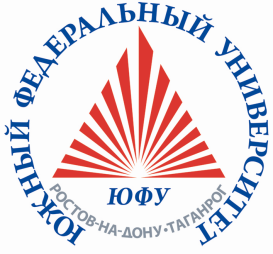 Федеральное государственное автономное образовательное учреждение высшего образования«Южный федеральный университет»Академия психологии и педагогики